Supporting InformationFour new diterpenoids from the South China Sea soft coral Sinularia nanolobata and DFT-based structure elucidationDan-Dan Yu 1, Lin-Mao Ke 1, Jiao Liu 2, Song-Wei Li 3, Ming-Zhi Su 4, Li-Gong Yao 2,4, H. Luo 1,*, and Yue-Wei Guo 2,3,4,*1	College of Pharmacy, Guangdong Medical University, Zhanjiang, Guangdong, 524023, China; ddyu@baridd.ac.cn (D.D.Y.), 1195104711@qq.com (L.M.K.), luohui@gdmu.edu.cn (H.L.)2	State Key Laboratory of Drug Research, Shanghai Institute of Materia Medica, Chinese Academy of Sciences, Shanghai 201203, China; 201728012342081@simm.ac.cn (J.L.), yaoligong@simm.ac.cn (L.G.Y.) ywguo@simm.ac.cn (Y.W.G.)3	School of Medicine, Shanghai University, Baoshan District, Shanghai 200444, China; simmswli@163.com (S.W.L.)4	Shandong Laboratory of Yantai Drug Discovery, Bohai Rim Advanced Research Institute for Drug Discovery, Yantai, Shandong 264117, China; smz0310@163.com (M.Z.S.)*	Correspondence: luohui@gdmu.edu.cn (H.L.); ywguo@simm.ac.cn (Y.W.G.)ContentOriginal spectra of 1	3Figure S1a. 1H NMR spectrum (600 MHz) of 1 in CDCl3	3Figure S1b. DEPT135/13C NMR spectrum (150 MHz) of 1 in CDCl3	3Figure S1c. HSQC spectrum (600 MHz) of 1 in CDCl3	4Figure S1d. 1H-1H COSY spectrum of (600 MHz) 1 in CDCl3	4Figure S1e. HMBC spectrum (600 MHz) of 1 in CDCl3	5Figure S1f. NOESY spectrum (600 MHz) of 1 in CDCl3	5Figure S1g. HR-EIMS of 1	6Figure S1h. IR spectrum of 1	6Figure S1i. ECD and UV spectra of 1	7Original spectra of 2	8Figure S2a. 1H NMR spectrum (600 MHz) of 2 in CDCl3	8Figure S2b. DEPT135/13C NMR spectrum (150 MHz) of 2 in CDCl3	8Figure S2c. HSQC spectrum (600 MHz) of 2 in CDCl3	9Figure S2d. 1H-1H COSY spectrum (600 MHz) of 2 in CDCl3	9Figure S2e. HMBC spectrum (600 MHz) of 2 in CDCl3	10Figure S2f. NOESY spectrum (600 MHz) of 2 in CDCl3	10Figure S2g. HR-EIMS of 2	11Figure S2h. IR spectrum of 2	11Figure S2i. ECD and UV spectra of 2	12Original spectra of 3	13Figure S3a. 1H NMR spectrum (600 MHz) of 3 in CDCl3	13Figure S3b. DEPT135/13C NMR spectrum (150 MHz) of 3 in CDCl3	13Figure S3c. HSQC spectrum (600 MHz) of 3 in CDCl3	14Figure S3d. 1H-1H COSY spectrum (600 MHz) of 3 in CDCl3	14Figure S3e. HMBC spectrum (600 MHz) of 3 in CDCl3	15Figure S3f. NOESY spectrum (600 MHz) of 3 in CDCl3	15Figure S3g. HR-EIMS of 3	16Figure S3h. IR spectrum of 3	16Figure S3i. ECD and UV spectra of 3	17Original spectra of 4	18Figure S4a. 1H NMR spectrum (600 MHz) of 4 in CDCl3	18Figure S4b. DEPT135/13C NMR spectrum (150 MHz) of 4 in CDCl3	18Figure S4c. HSQC spectrum (600 MHz) of 4 in CDCl3	19Figure S4d. 1H-1H COSY spectrum (600 MHz) of 4 in CDCl3	19Figure S4e. HMBC spectrum (600 MHz) of 4 in CDCl3	20Figure S4f. NOESY spectrum (600 MHz) of 4 in CDCl3	20Figure S4g. HR-EIMS of 4	21Figure S4h. IR spectrum of 4	21Figure S4i. ECD and UV spectra of 4	21QM-NMR calculation and DP4+ analysis of compound 3	22Figure S5a. Structures of studied isomers for compound 3 	22Figure S5b. DP4+ results obtained using experimental data of 3 versus isomers 1 (3a) and 2 (3b)	22TDDFT-ECD calculations of compounds 1-4	23Figure S6a. Experimental ECD curve of 1, and calculated ECD spectrum of (12S)-1	23Figure S6b. Experimental ECD curve of 2, and calculated ECD spectrum of (11R,12R)-2	23Figure S6c. Experimental ECD curve of 3, and calculated ECD spectrum of (4S,10R,12R)-3	24Figure S6d. Experimental ECD curve of 4, and calculated ECD spectrum of (1S, 2R)-4	24Figure S6e. Re-optimized conformers of (12S)-1 calculated at the B3LYP/6-311G(d,p) level with IEFPCM solvent model for acetonitrile. 	27Figure S6f. Re-optimized conformers of (11R, 12R)-2 calculated at the B3LYP/6-311G(d,p) level with IEFPCM solvent model for acetonitrile. 	30Figure S6g. Re-optimized conformers of (4S, 11R, 12R)-3 calculated at the B3LYP/6-311G(d,p) level with IEFPCM solvent model for acetonitrile. 	33Figure S6h. Re-optimized conformers of (1S, 2R)-4 calculated at the B3LYP/6-311G(d,p) level with IEFPCM solvent model for acetonitrile. 	35Original spectra of 1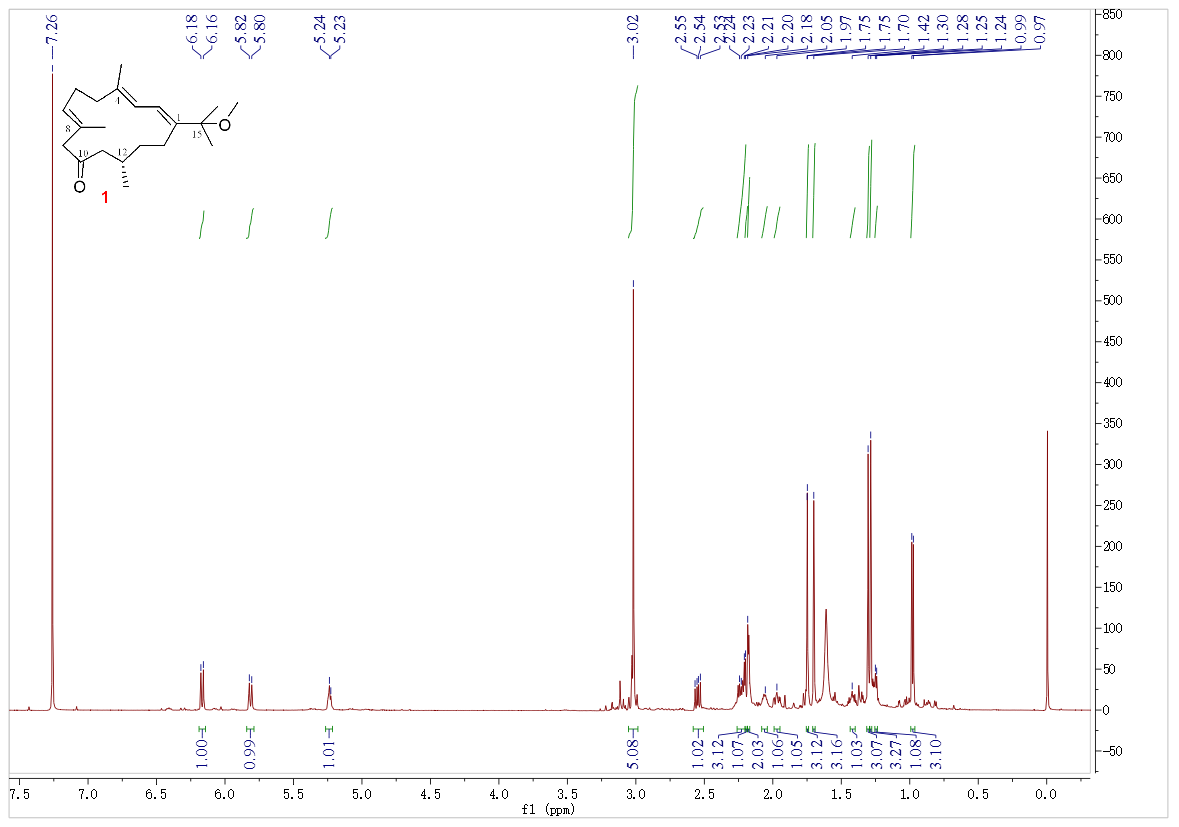 Figure S1a. 1H NMR spectrum (600 MHz) of 1 in CDCl3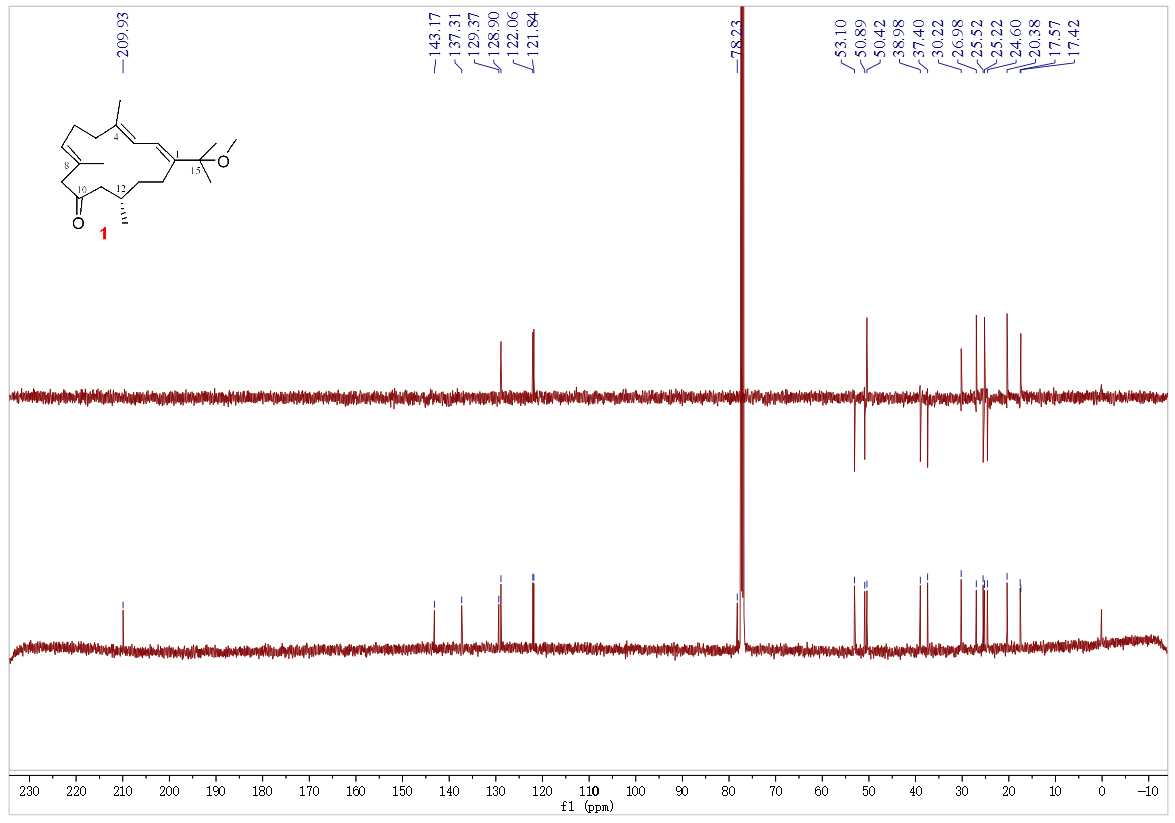 Figure S1b. DEPT135/13C NMR spectrum (150 MHz) of 1 in CDCl3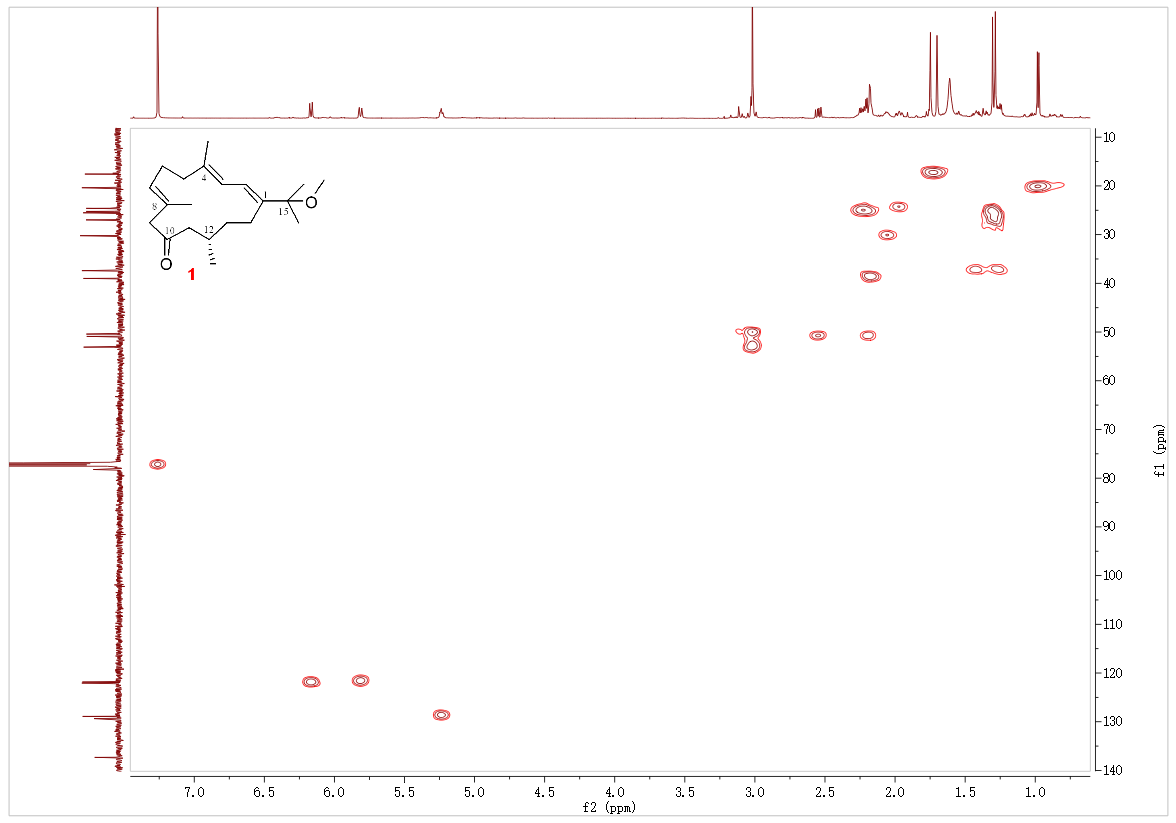 Figure S1c. HSQC spectrum (600 MHz) of 1 in CDCl3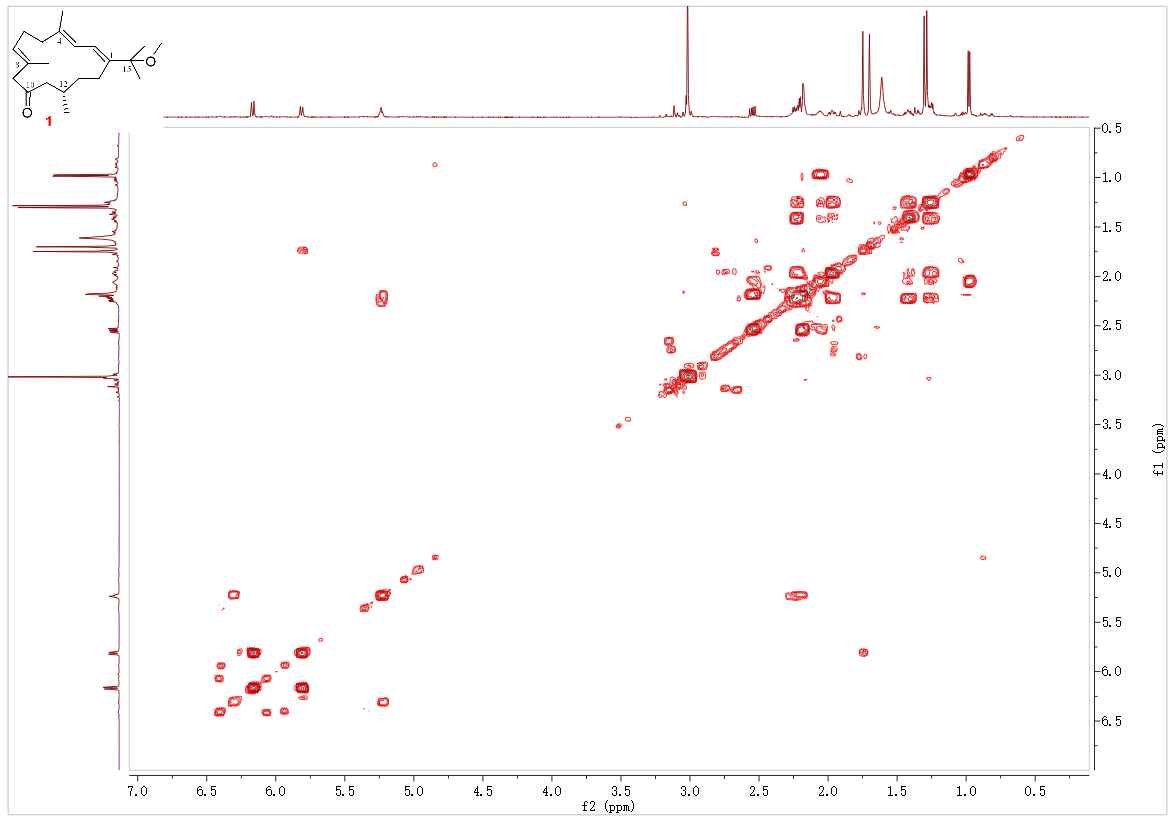 Figure S1d. 1H-1H COSY spectrum of (600 MHz) 1 in CDCl3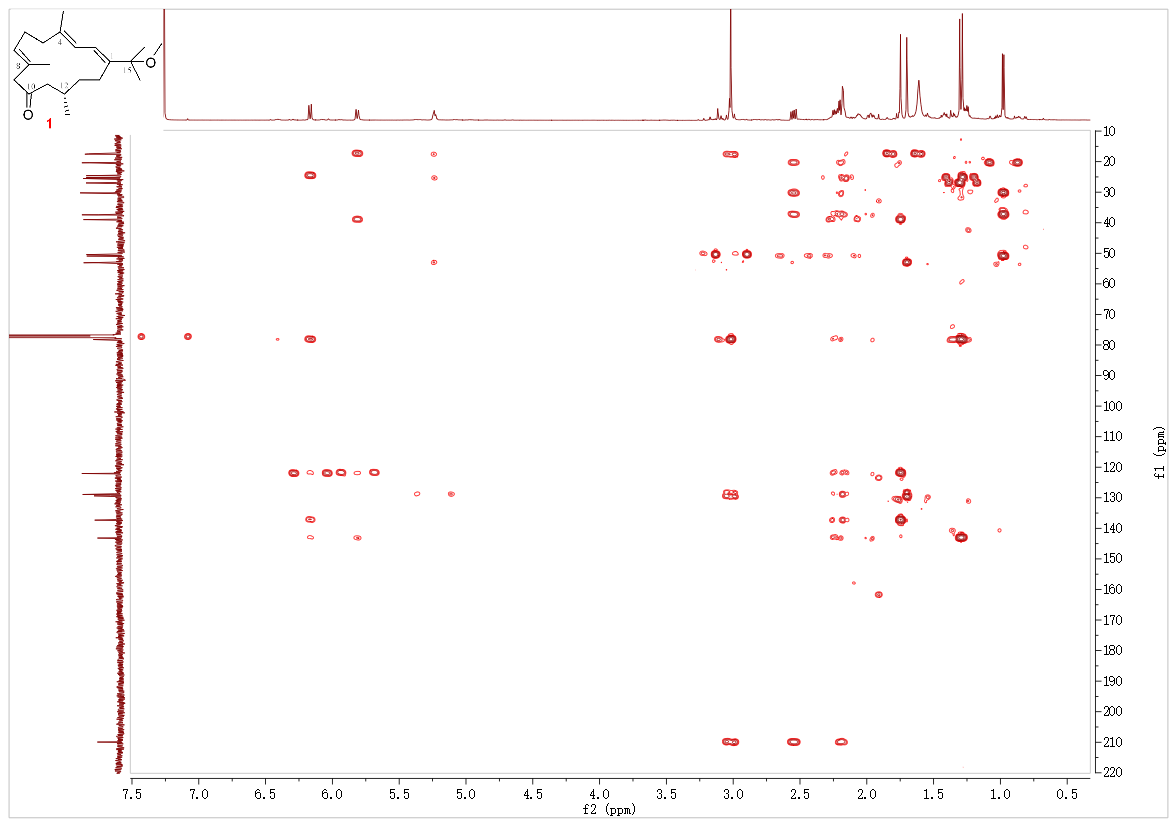 Figure S1e. HMBC spectrum (600 MHz) of 1 in CDCl3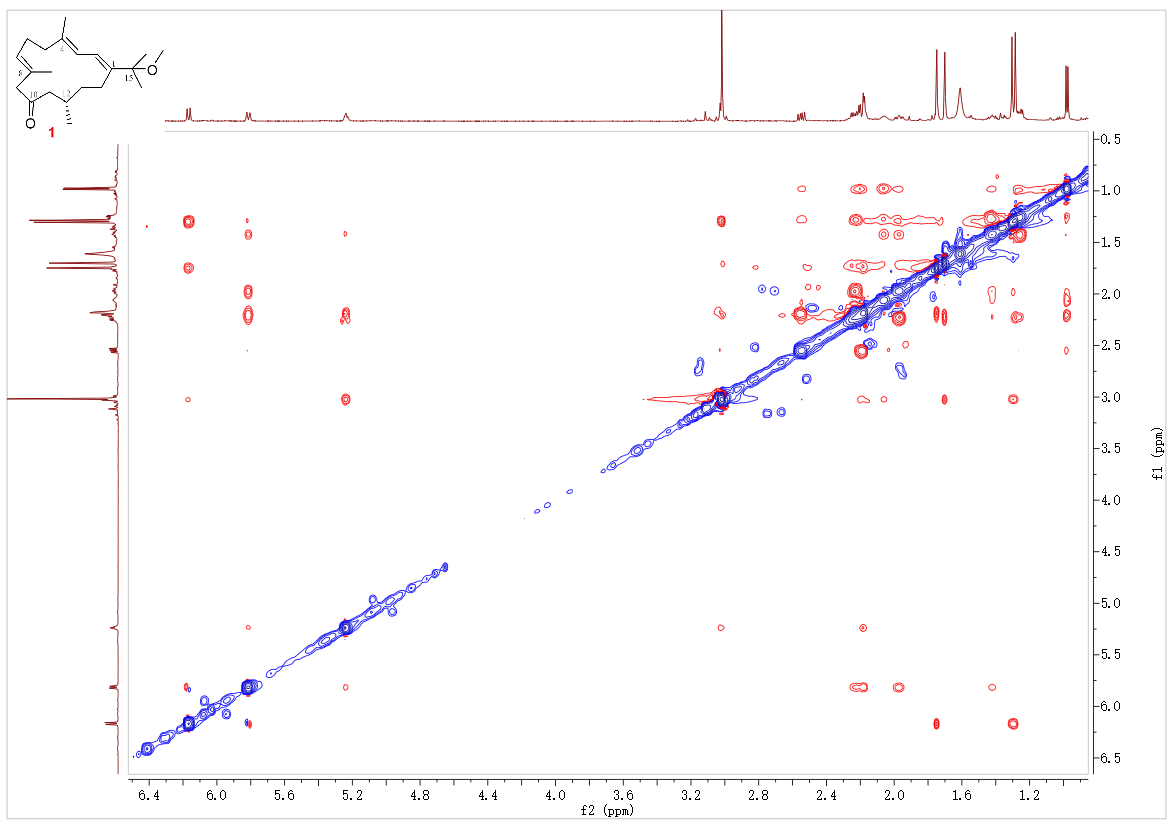 Figure S1f. NOESY spectrum (600 MHz) of 1 in CDCl3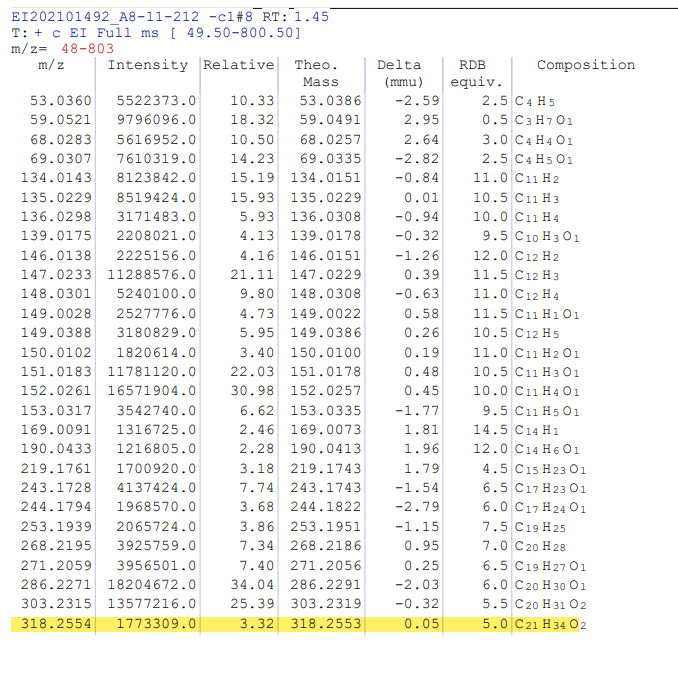 Figure S1g. HR-EIMS of 1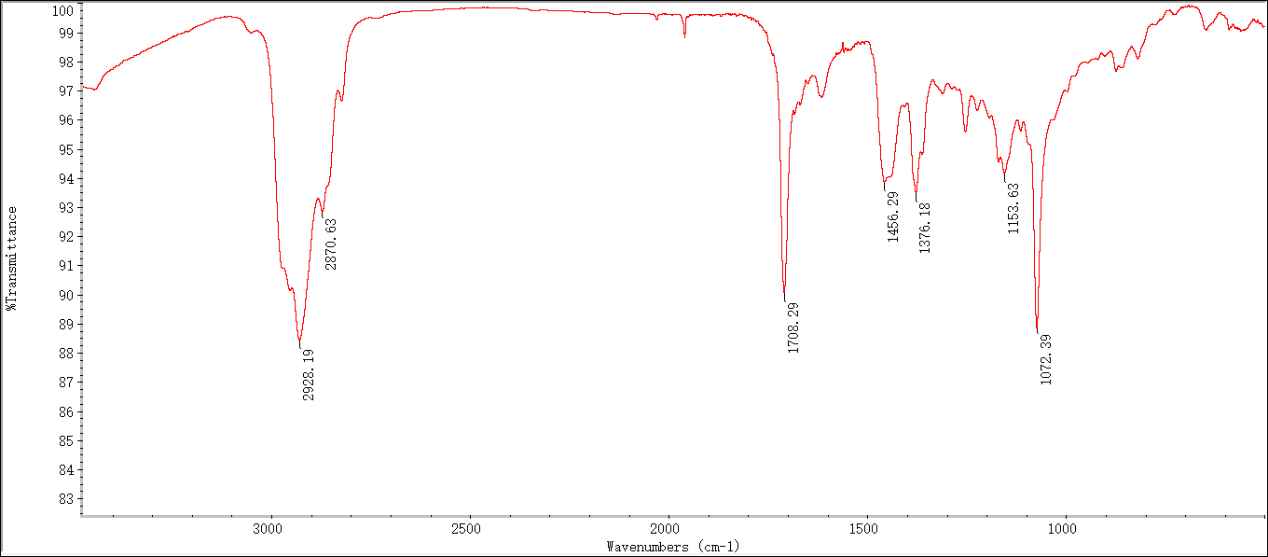 Figure S1h. IR spectrum of 1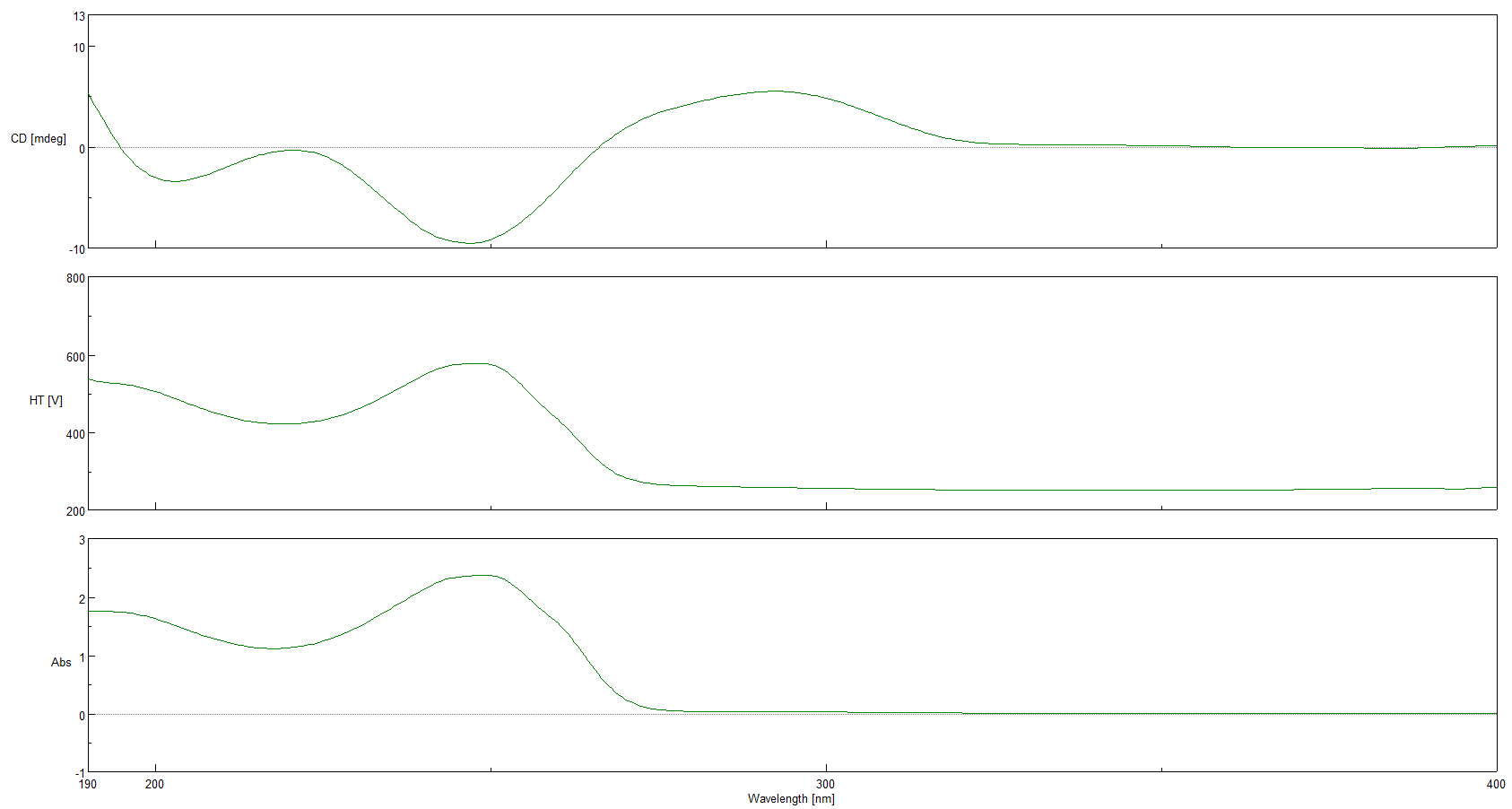 Figure S2i. ECD and UV spectra of 1Original spectra of 2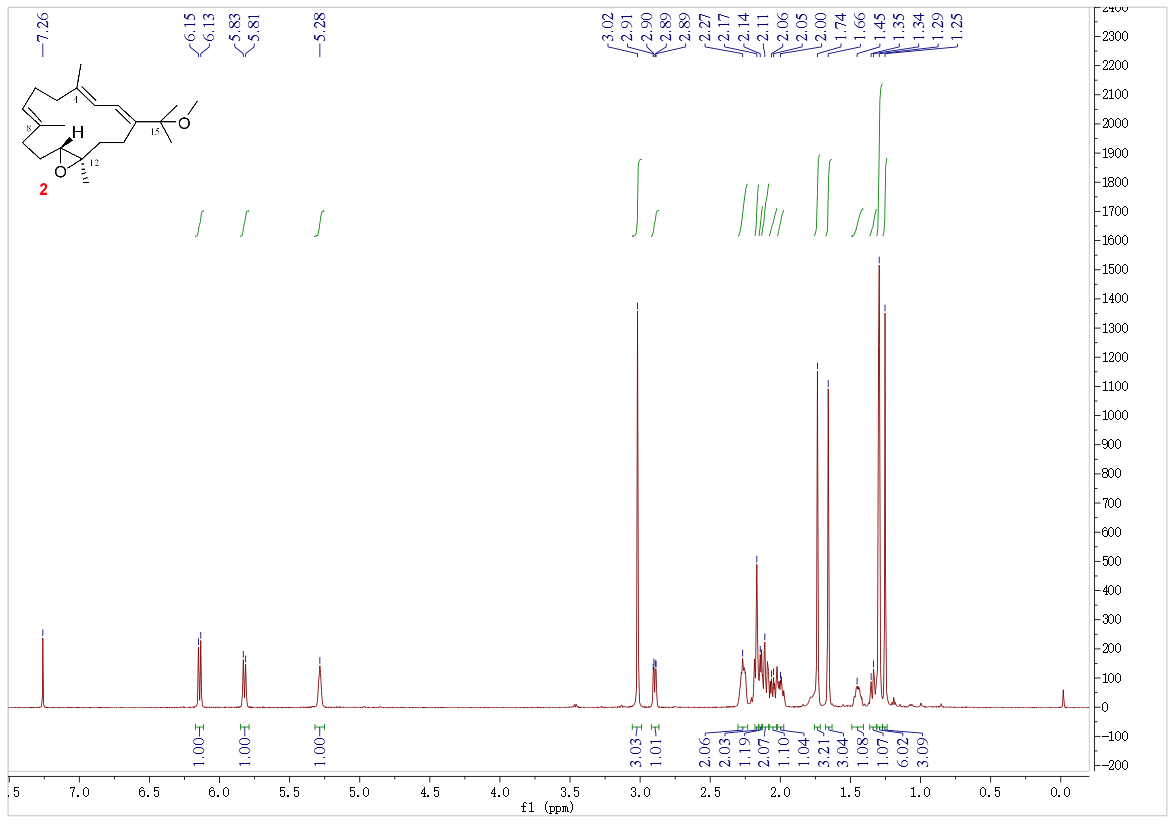 Figure S2a. 1H NMR spectrum (600 MHz) of 2 in CDCl3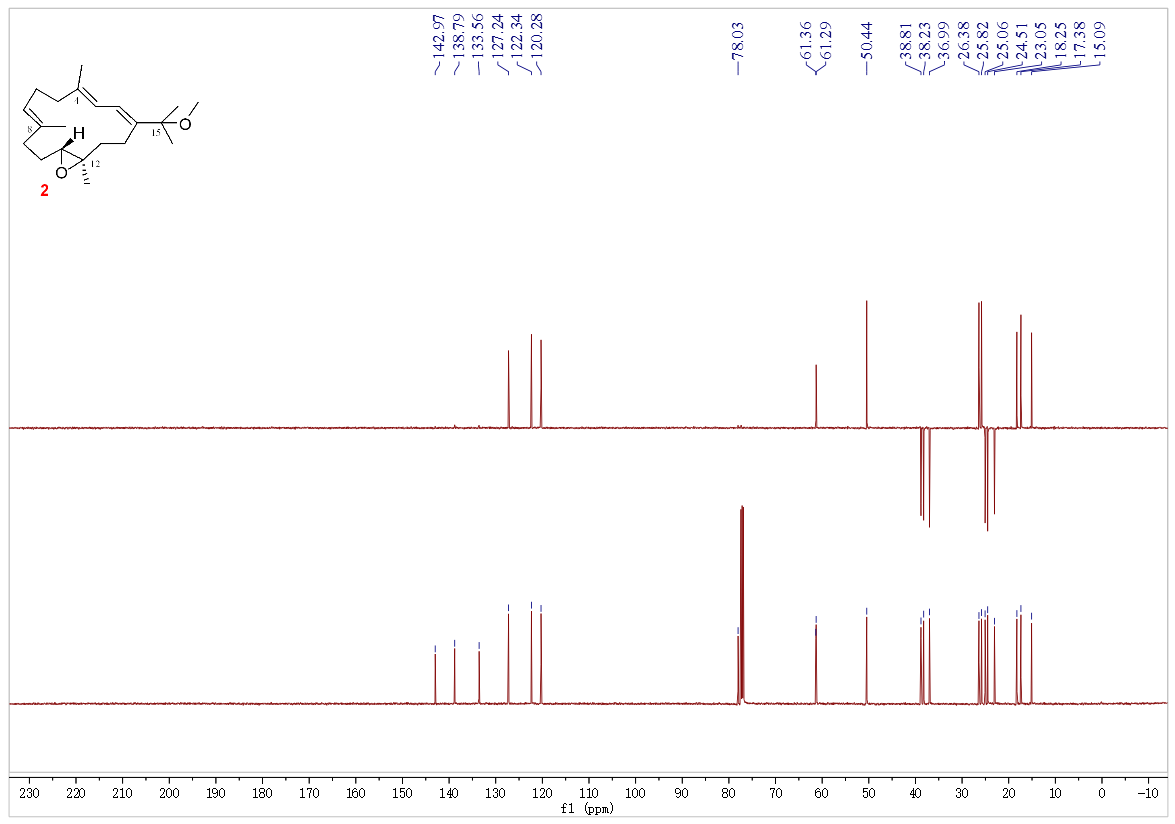 Figure S2b. DEPT135/13C NMR spectrum (150 MHz) of 2 in CDCl3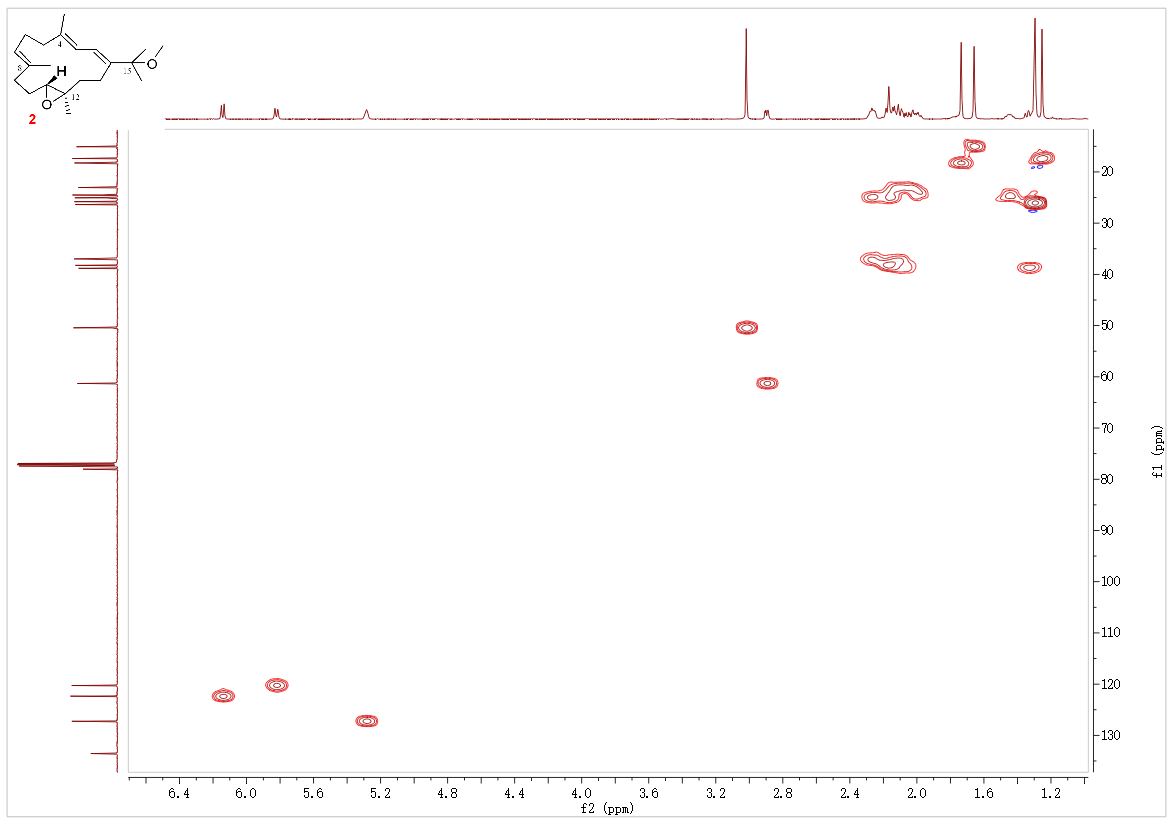 Figure S2c. HSQC spectrum (600 MHz) of 2 in CDCl3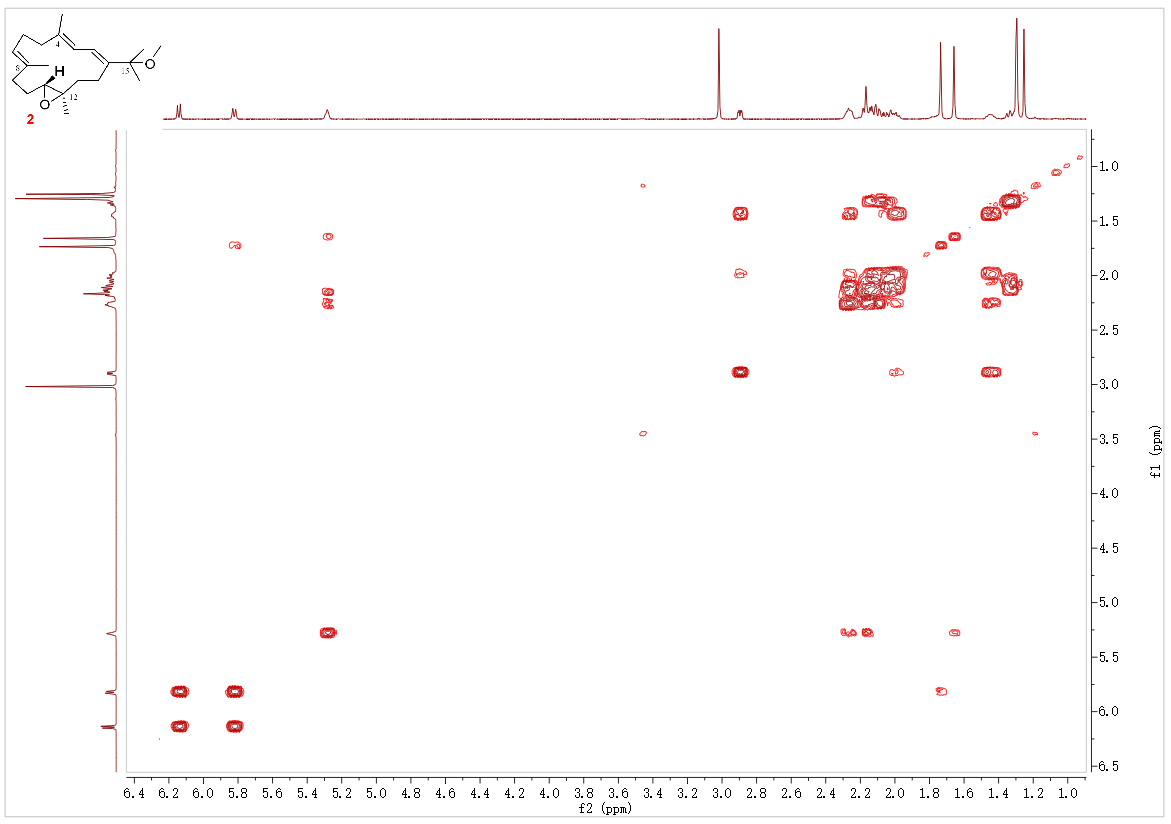 Figure S2d. 1H-1H COSY spectrum (600 MHz) of 2 in CDCl3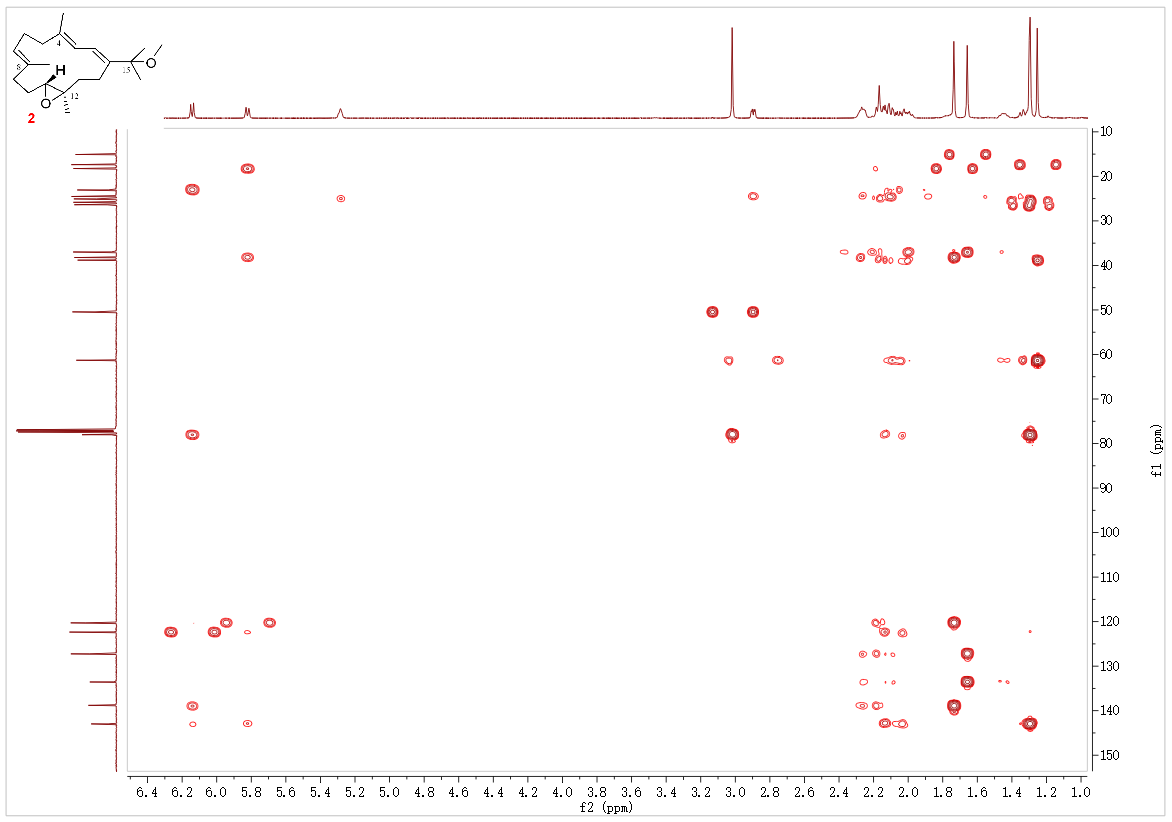 Figure S2e. HMBC spectrum (600 MHz) of 2 in CDCl3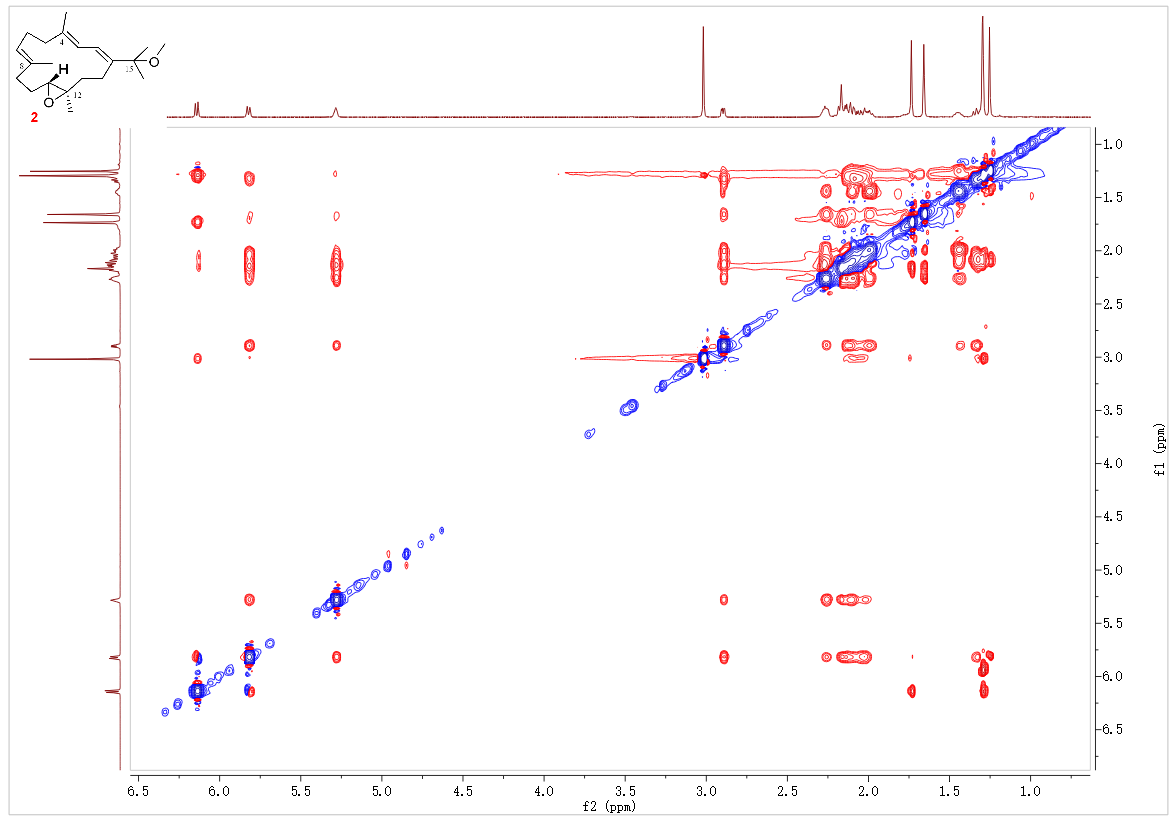 Figure S2f. NOESY spectrum (600 MHz) of 2 in CDCl3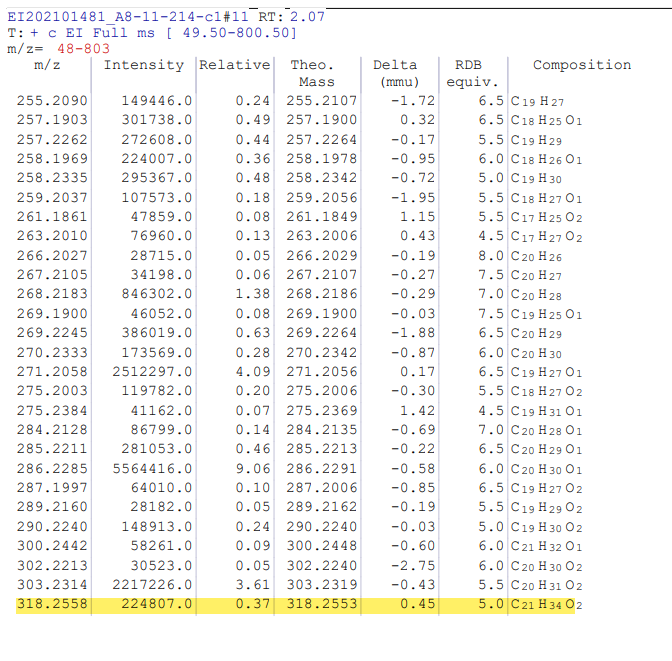 Figure S2g. HR-EIMS of 2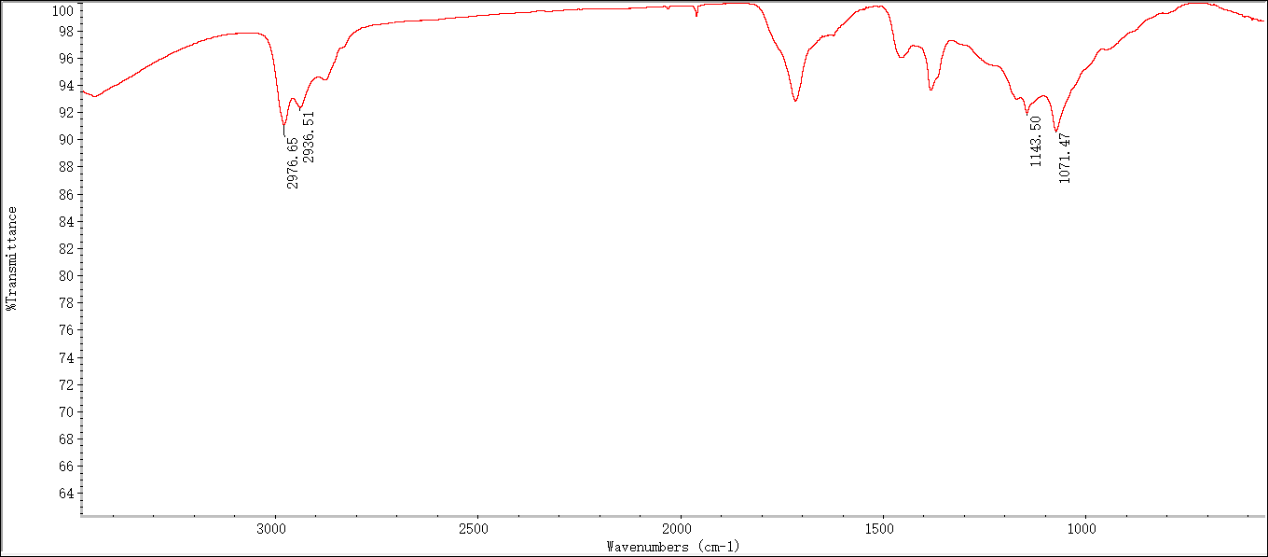 Figure S2h. IR spectrum of 2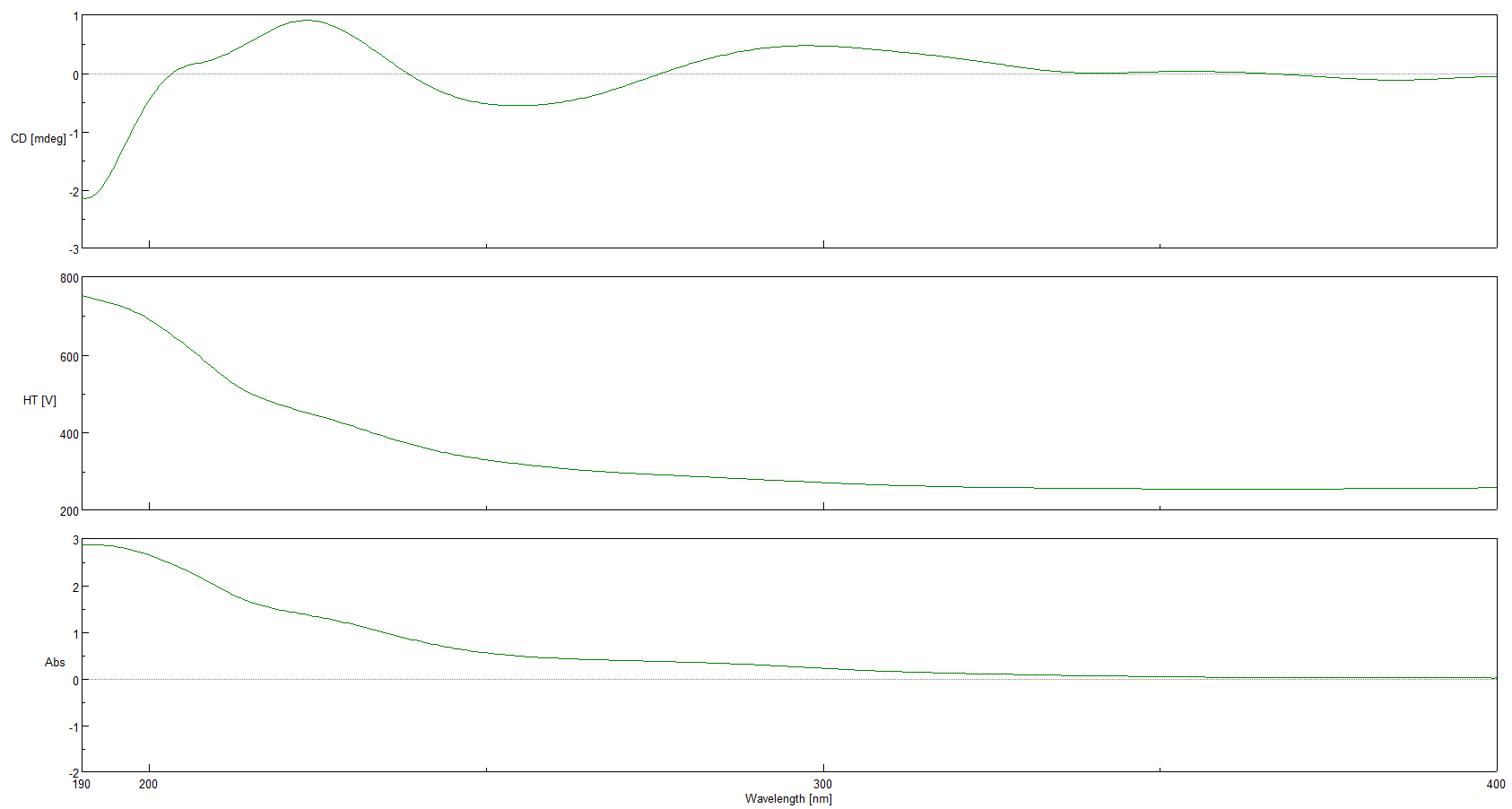 Figure S2i. ECD and UV spectra of 2Original spectra of 3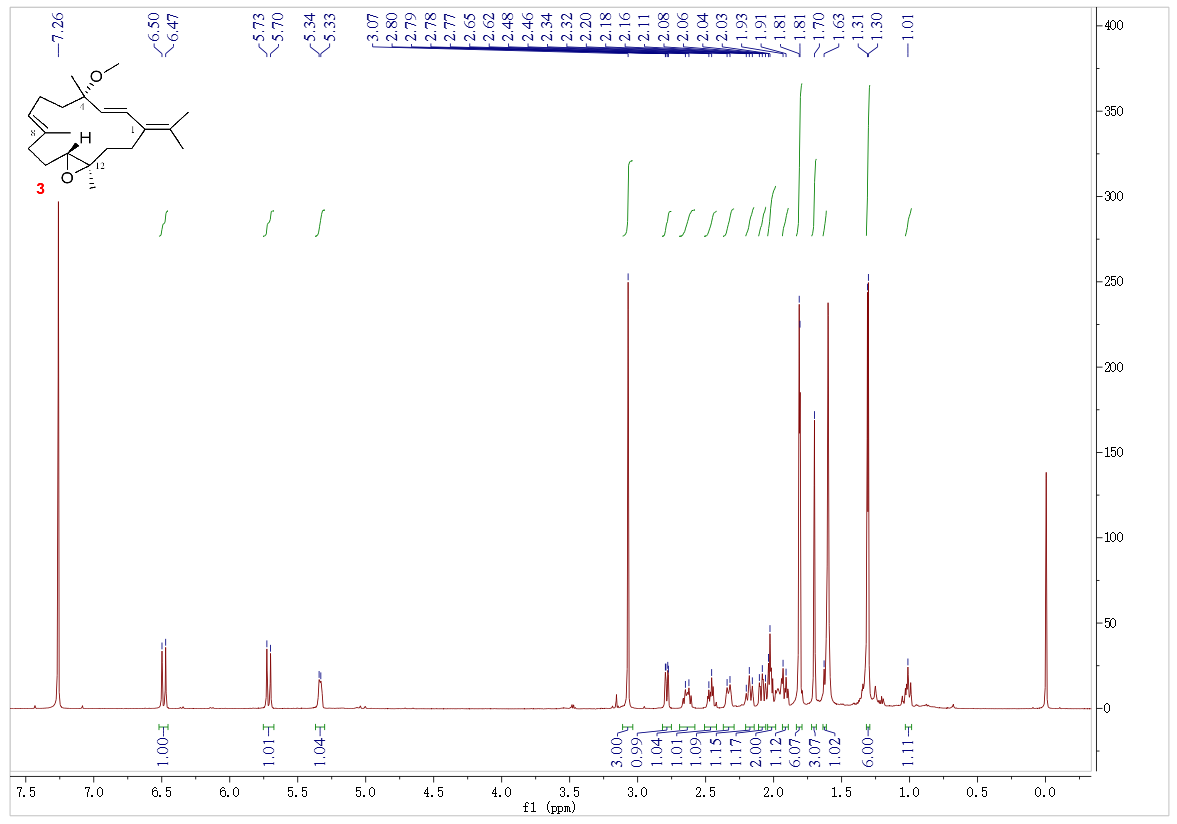 Figure S3a. 1H NMR spectrum (600 MHz) of 3 in CDCl3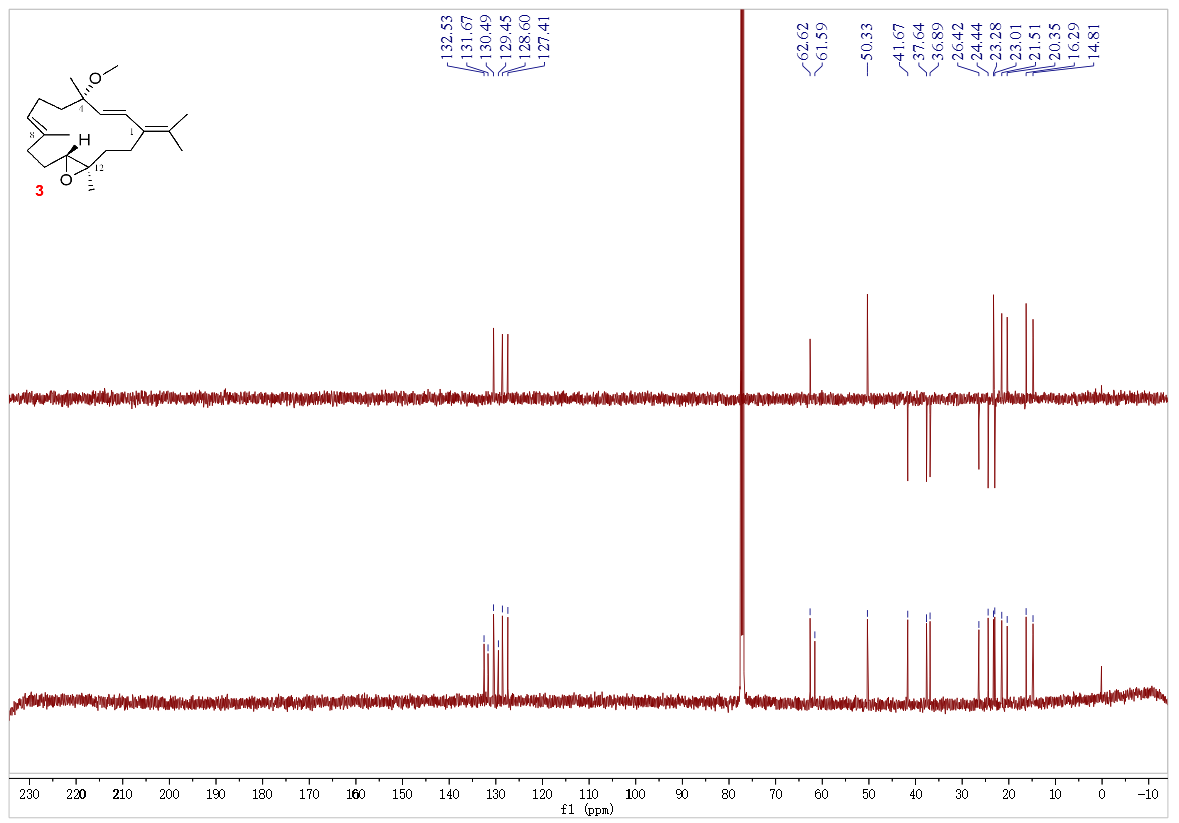 Figure S3b. DEPT135/13C NMR spectrum (150 MHz) of 3 in CDCl3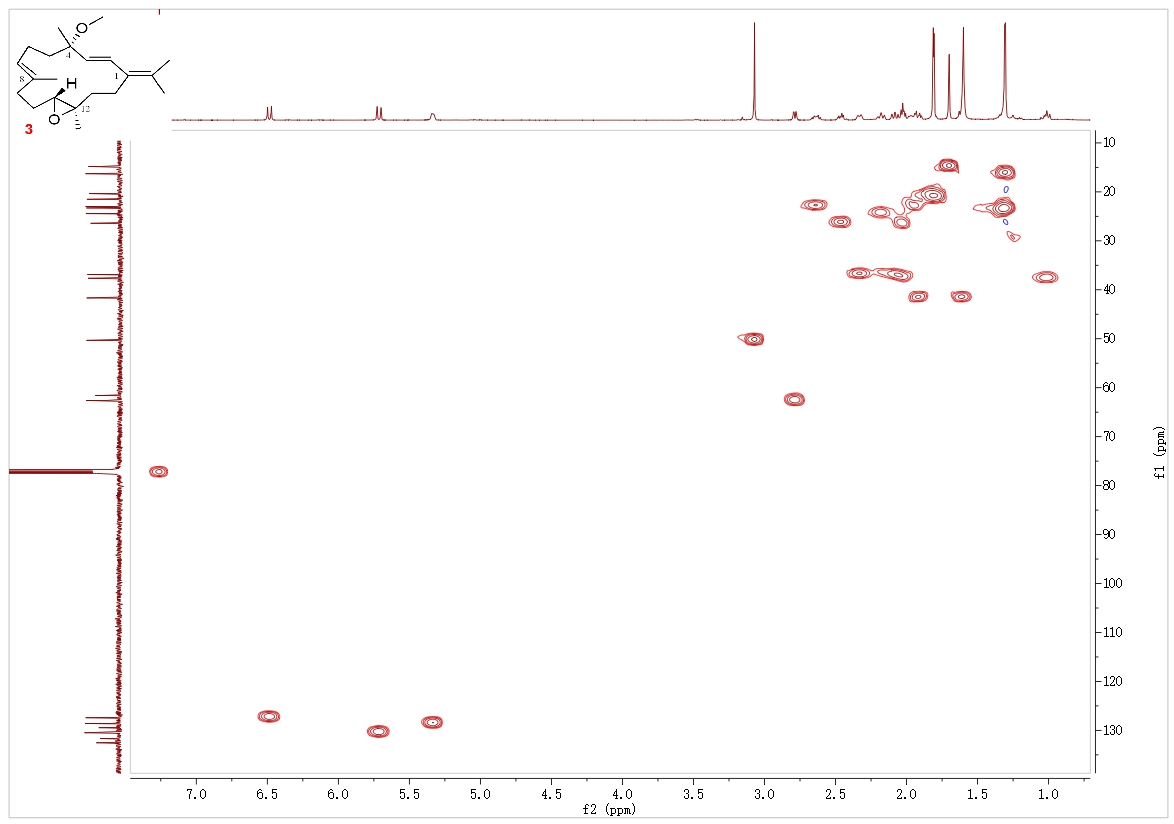 Figure S3c. HSQC spectrum (600 MHz) of 3 in CDCl3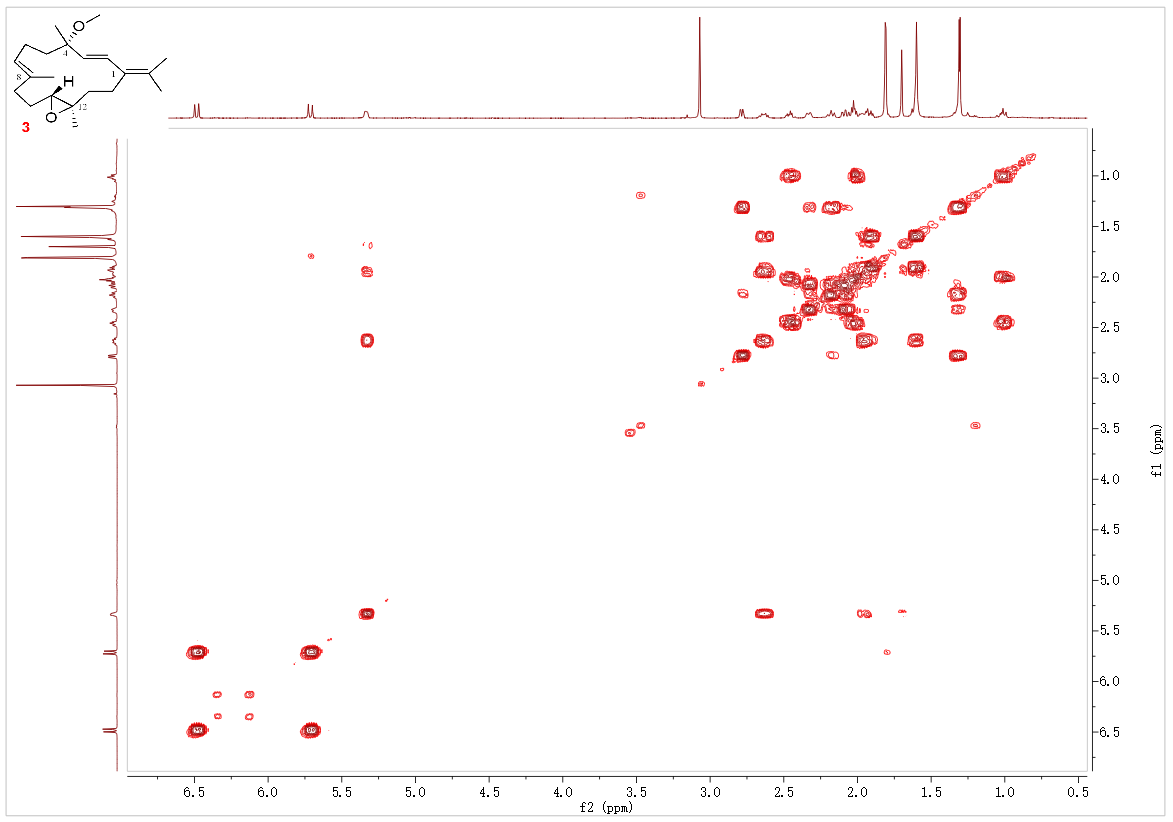 Figure S3d. 1H-1H COSY spectrum (600 MHz) of 3 in CDCl3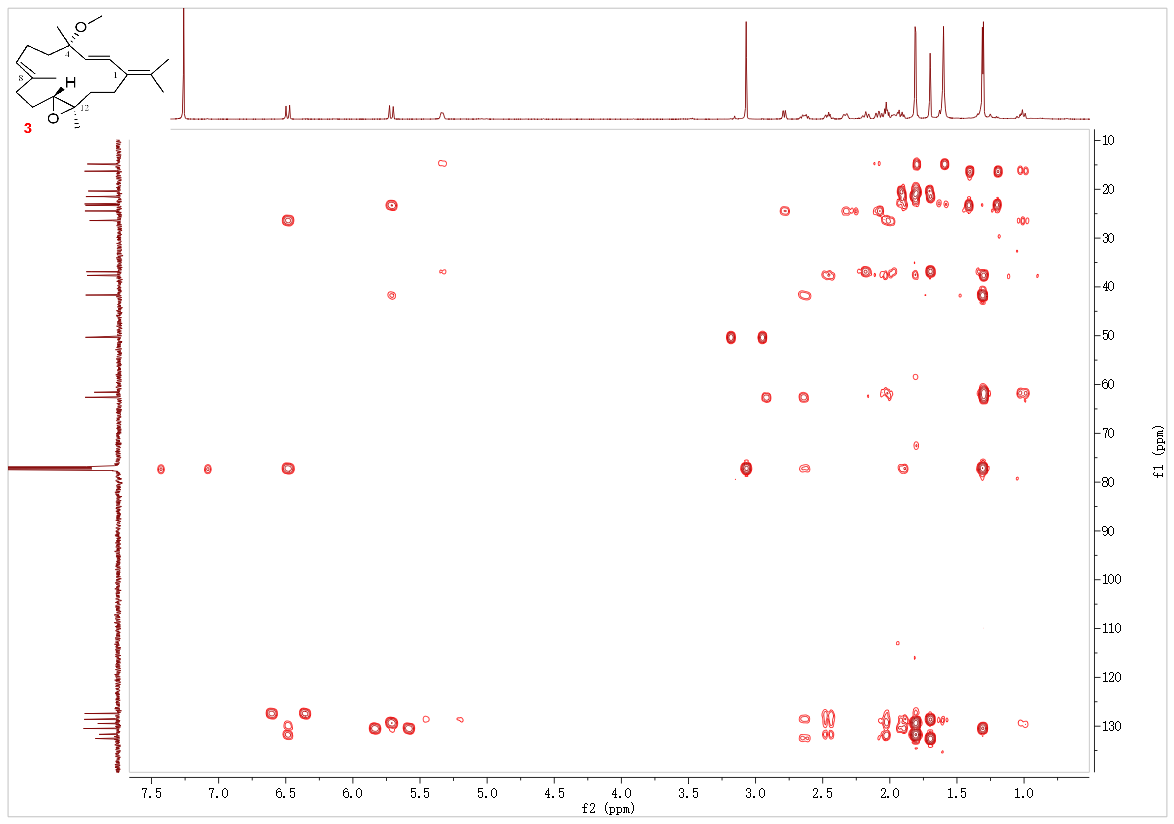 Figure S3e. HMBC spectrum (600 MHz) of 3 in CDCl3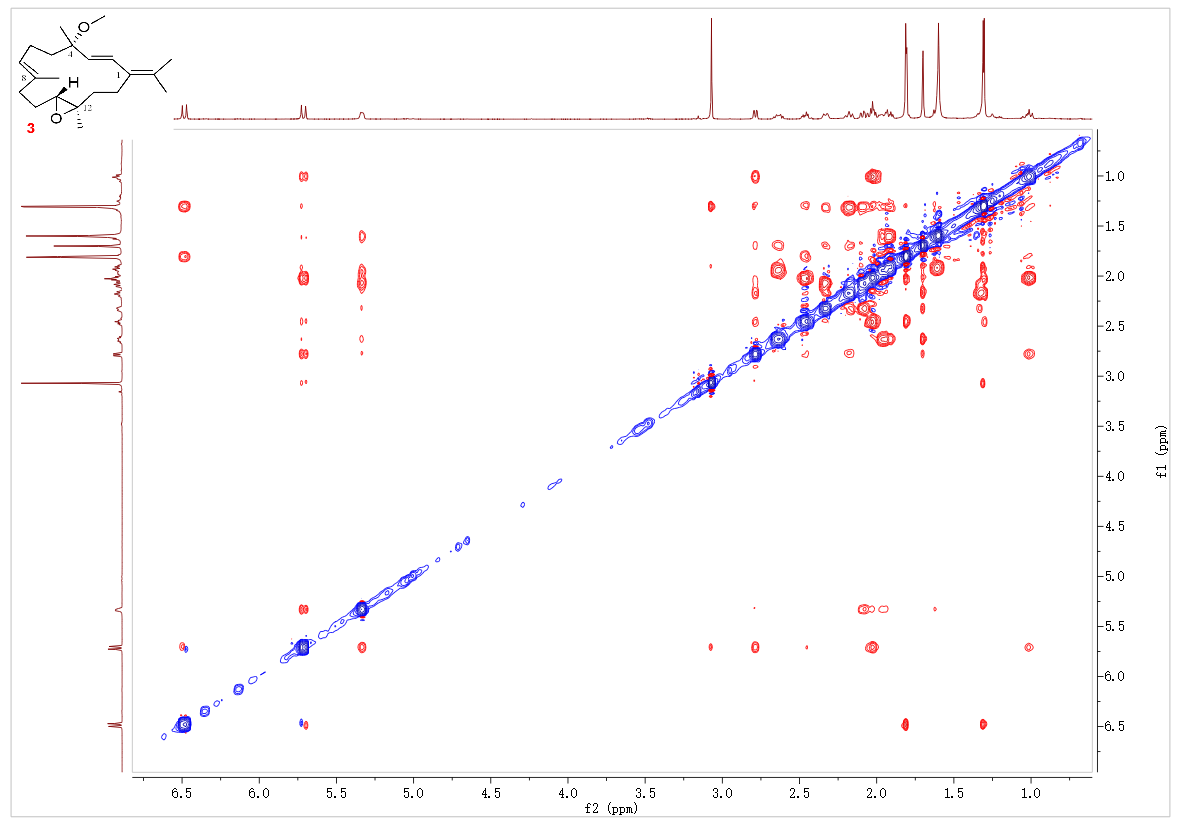 Figure S3f. NOESY spectrum (600 MHz) of 3 in CDCl3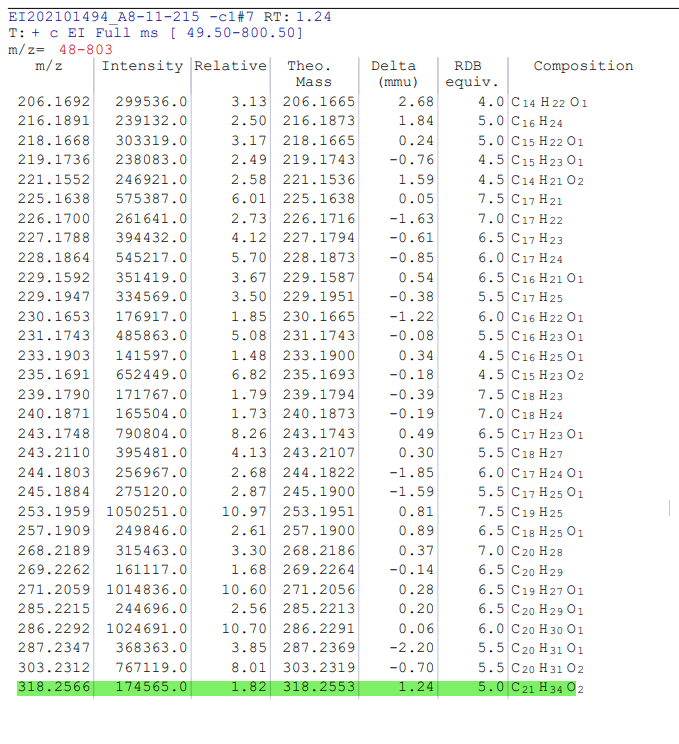 Figure S3g. HR-EIMS of 3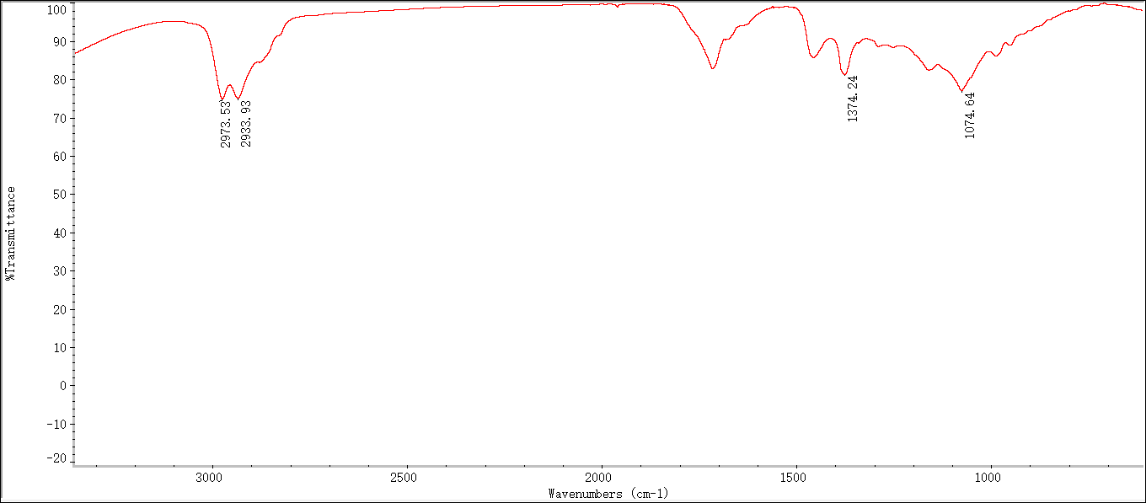 Figure S3h. IR spectrum of 3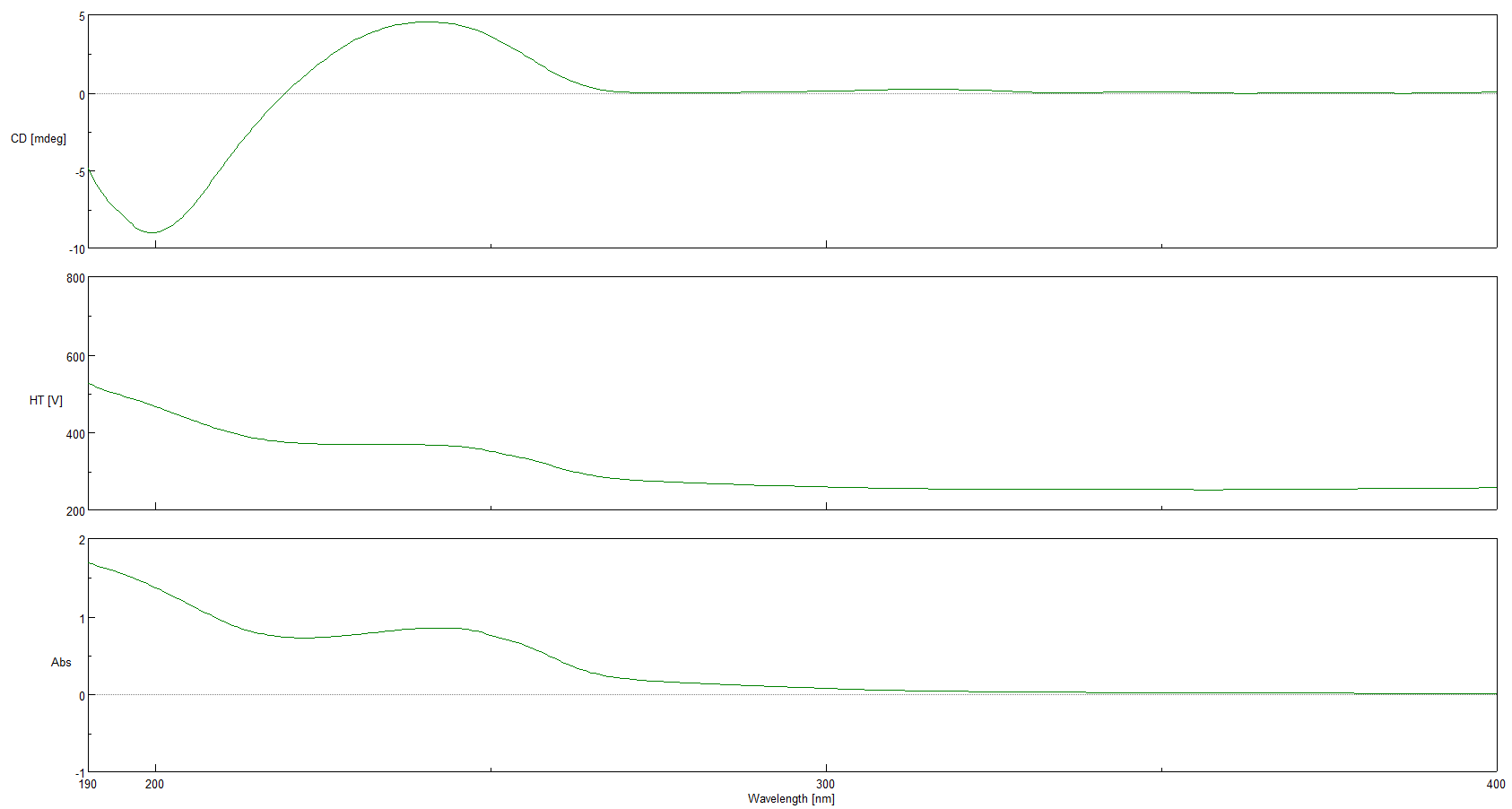 Figure S3i. ECD and UV spectra of 3Original spectra of 4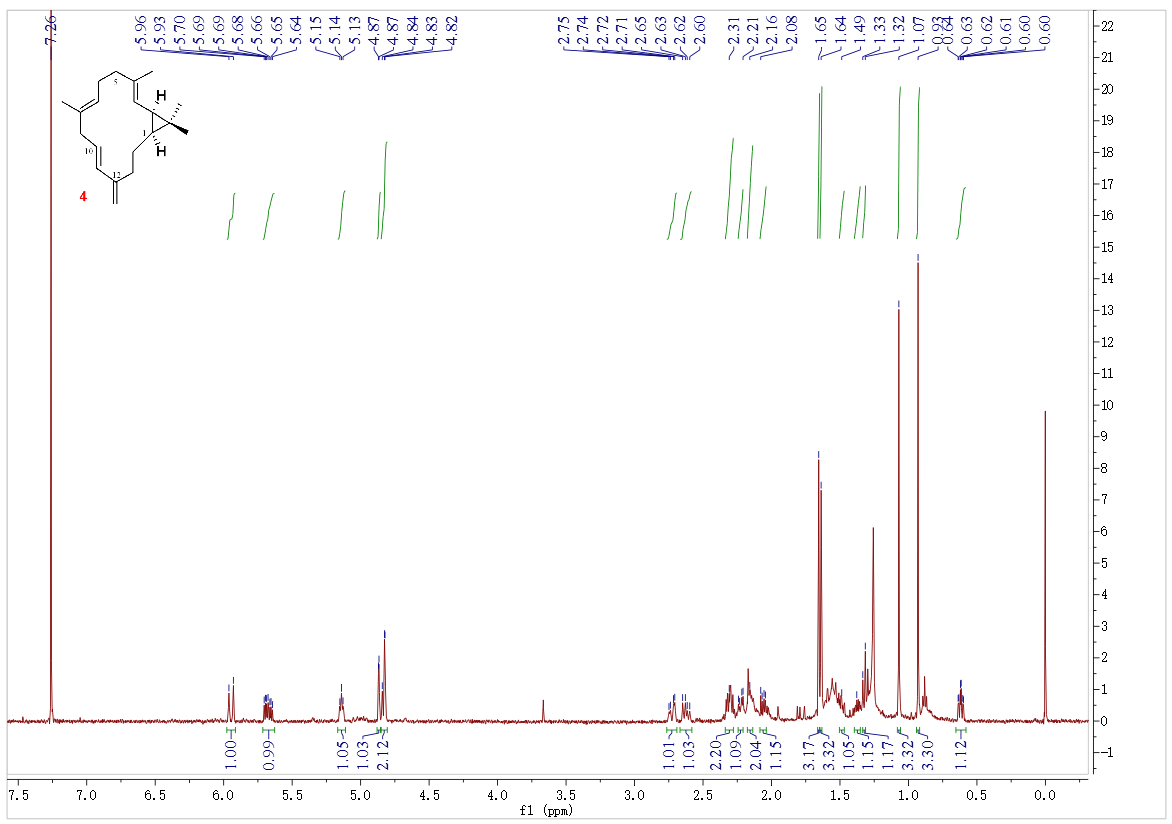 Figure S4a. 1H NMR spectrum (600 MHz) of 4 in CDCl3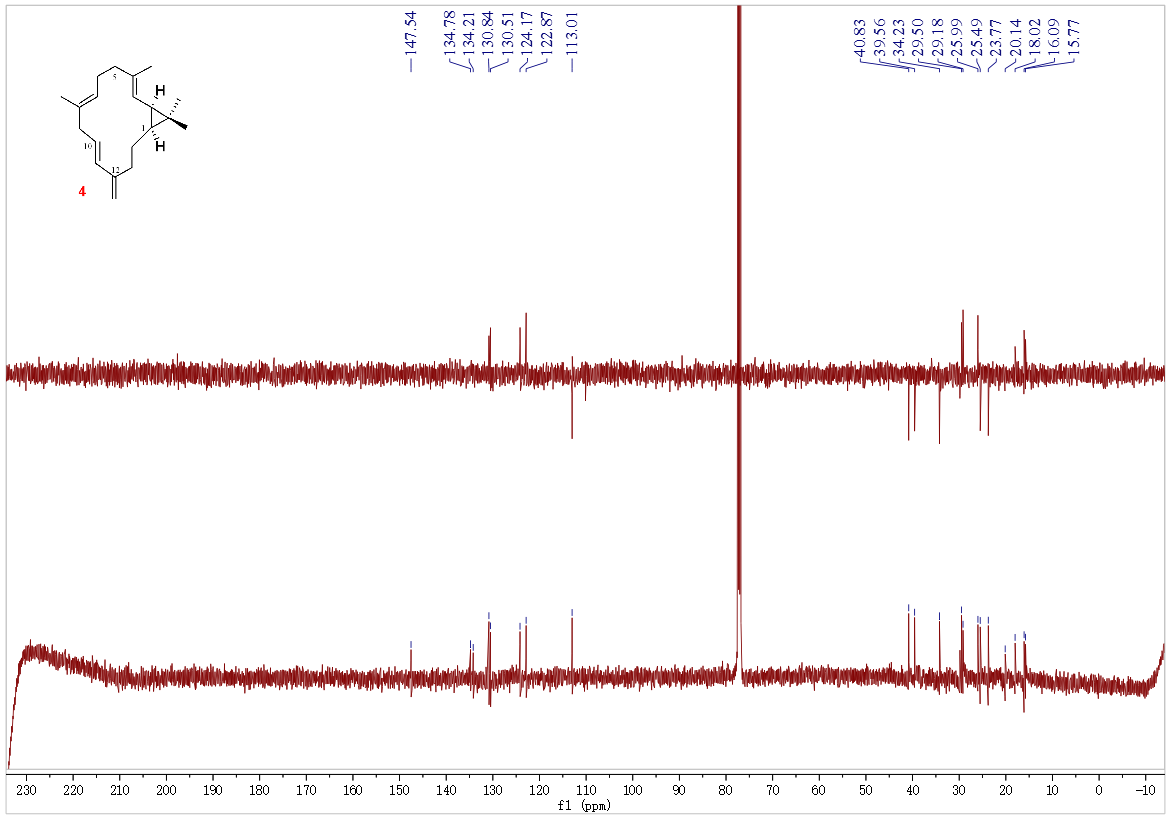 Figure S4b. DEPT135/13C NMR spectrum (150 MHz) of 4 in CDCl3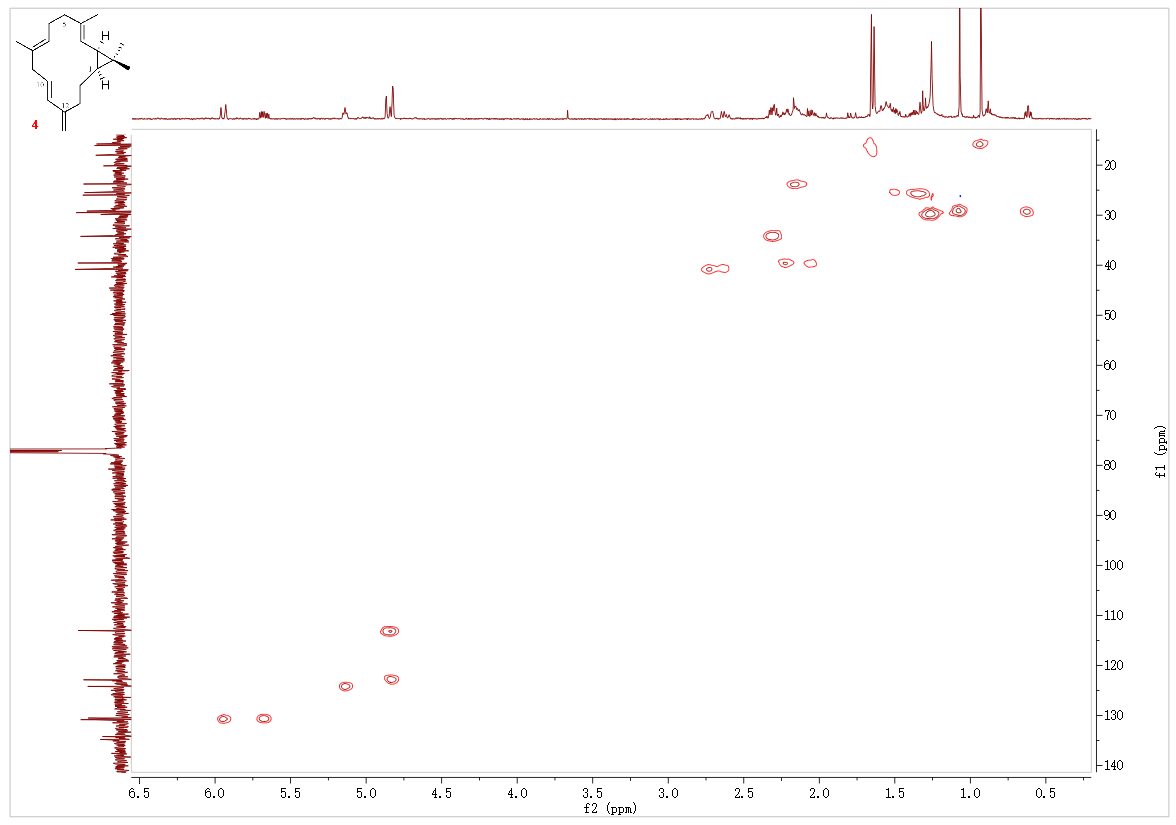 Figure S4c. HSQC spectrum (600 MHz) of 4 in CDCl3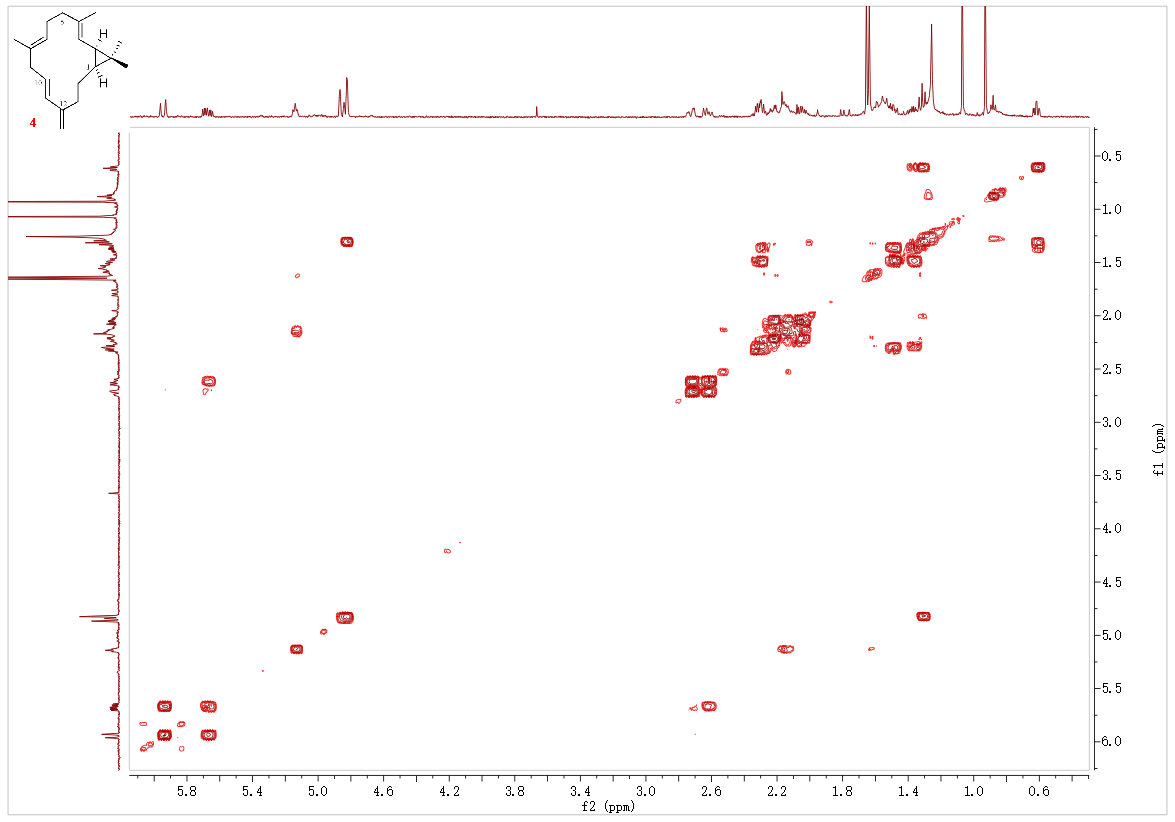 Figure S4d. 1H-1H COSY spectrum (600 MHz) of 4 in CDCl3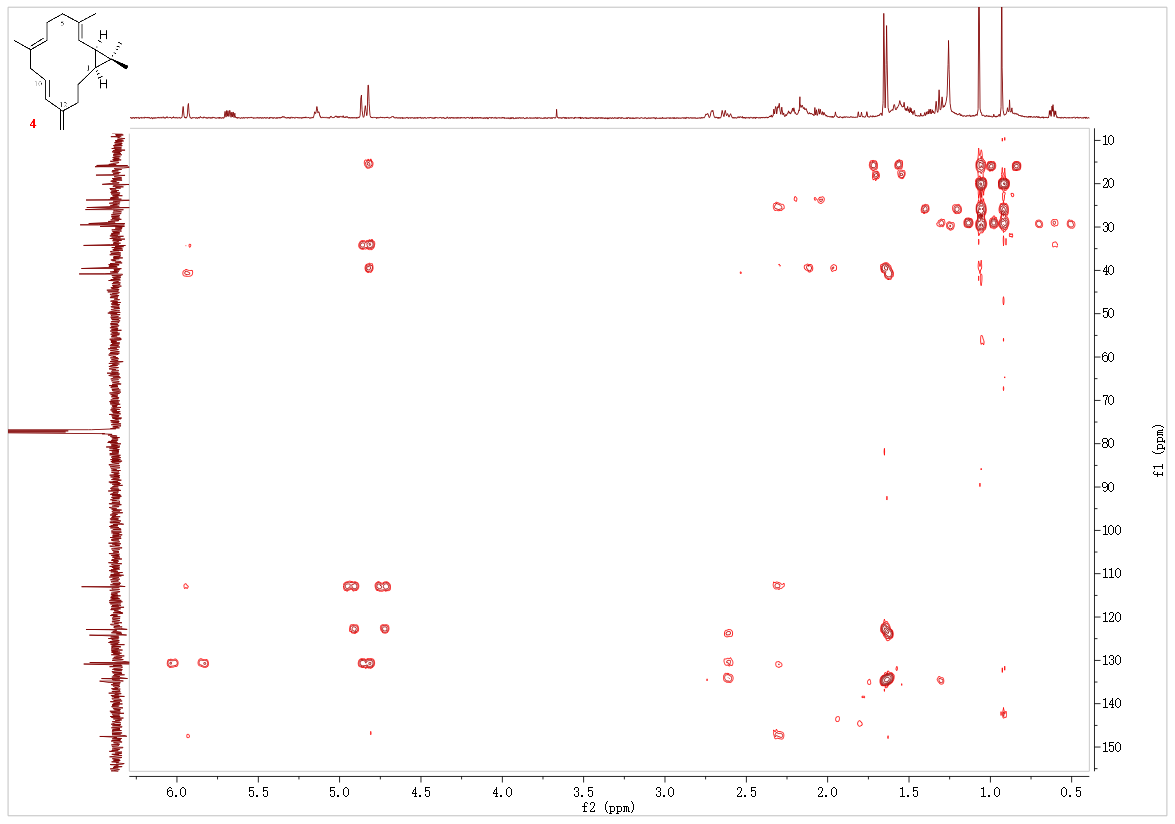 Figure S4e. HMBC spectrum (600 MHz) of 4 in CDCl3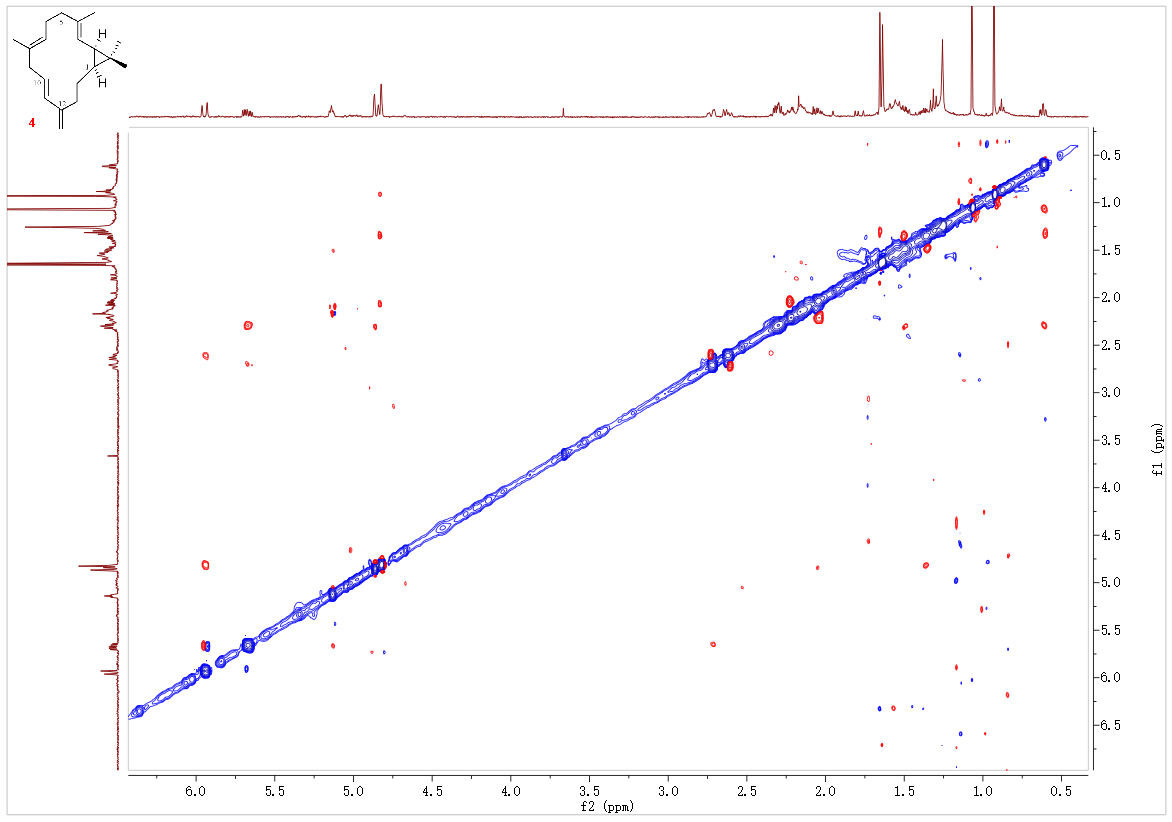 Figure S4f. NOESY spectrum (600 MHz) of 4 in CDCl3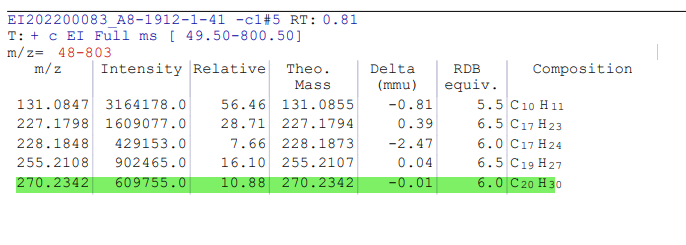 Figure S4g. HR-EIMS of 4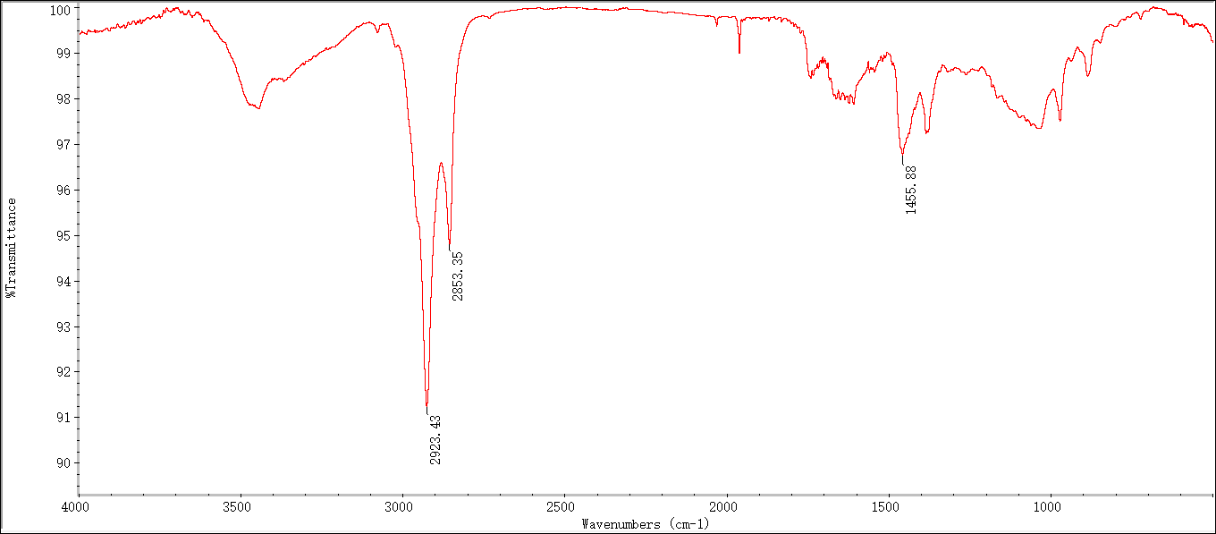 Figure S4h. IR spectrum of 4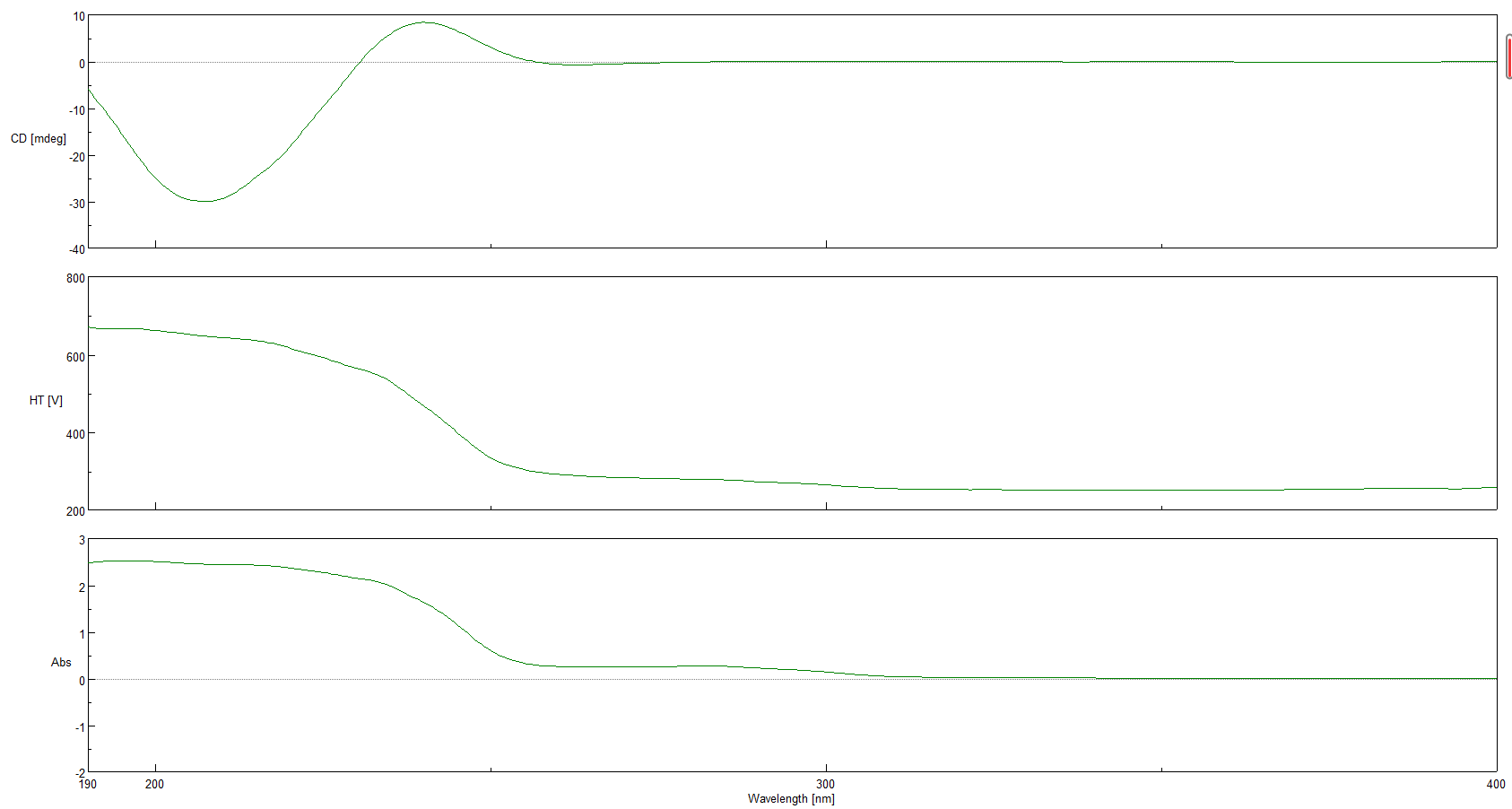 Figure S4i. ECD and UV spectra of 4QM-NMR calculation and DP4+ analysis of compound 3Figure S5a. Structures of studied isomers for compound 3Figure S5b. DP4+ results obtained using experimental data of 3 versus isomers 1 (3a) and 2 (3b).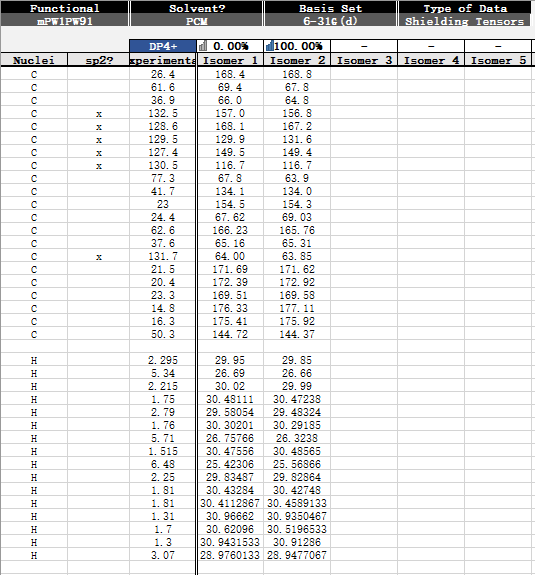 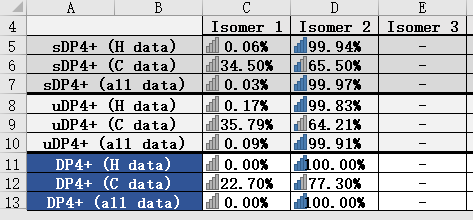 TDDFT-EDC calculations of compounds 1-4Torsional sampling (MCMM) conformational searches using MMFFs force field were carried out by means of the conformational search module in the Macromodel1 applying an energy window of 21 kJ/mol, which afforded 145, 171, 125, 126 conformers for (12S)-1, (11R, 12R)-2, (4S, 11R, 12R)-3, (1S, 2R)-4, respectively. The Boltzmann populations of the conformers were obtained based on the potential energy provided by the MMFFs force field, which afforded 5, 5, 5, 4 conformers for re-optimization. The re-optimization and the following TDDFT calculations of the re-optimized geometries  were all performed with Gaussian 09 at the B3LYP/6-311G(d,p) level with IEFPCM solvent model for acetonitrile. Frequency analysis was performed as well to confirm that the re-optimized geometries were at the energy minima. Finally, the SpecDis 1.62 software was used to obtain the Boltzmann-averaged ECD spectra and visualize the results.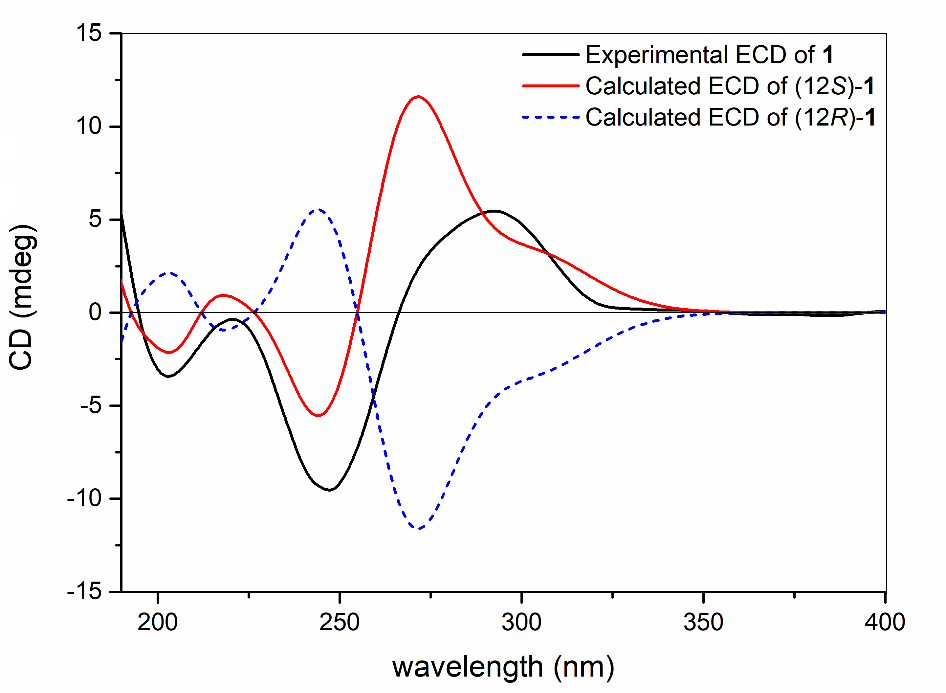 Figure S6a. Experimental ECD curve of 1, and calculated ECD spectrum of (12S)-1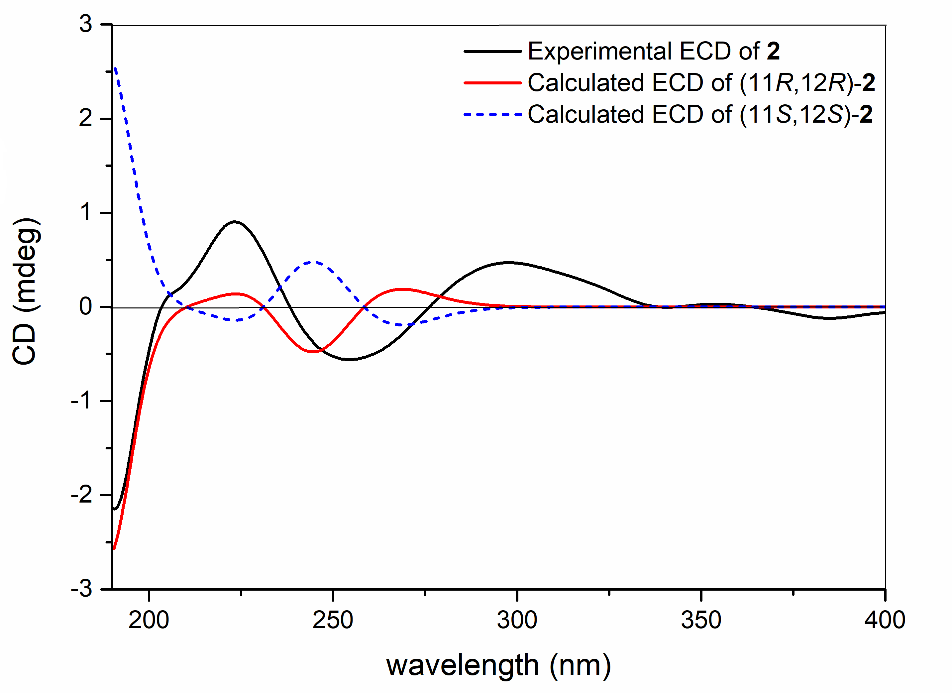 Figure S6b. Experimental ECD curve of 2, and calculated ECD spectrum of (11R, 12R)-2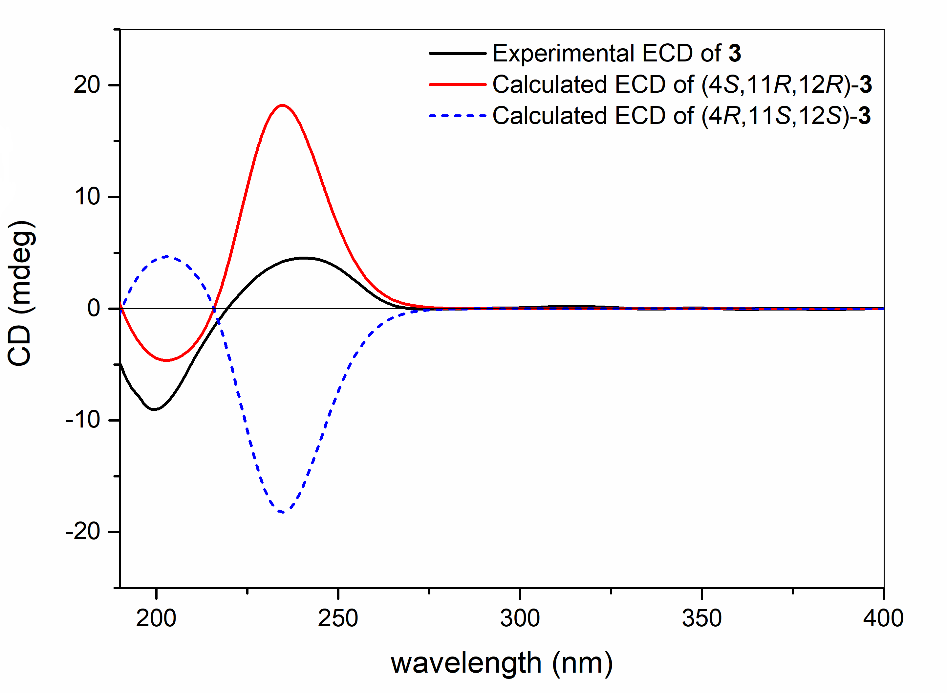 Figure S6c. Experimental ECD curve of 3, and calculated ECD spectrum of (4S, 11R, 12R)-3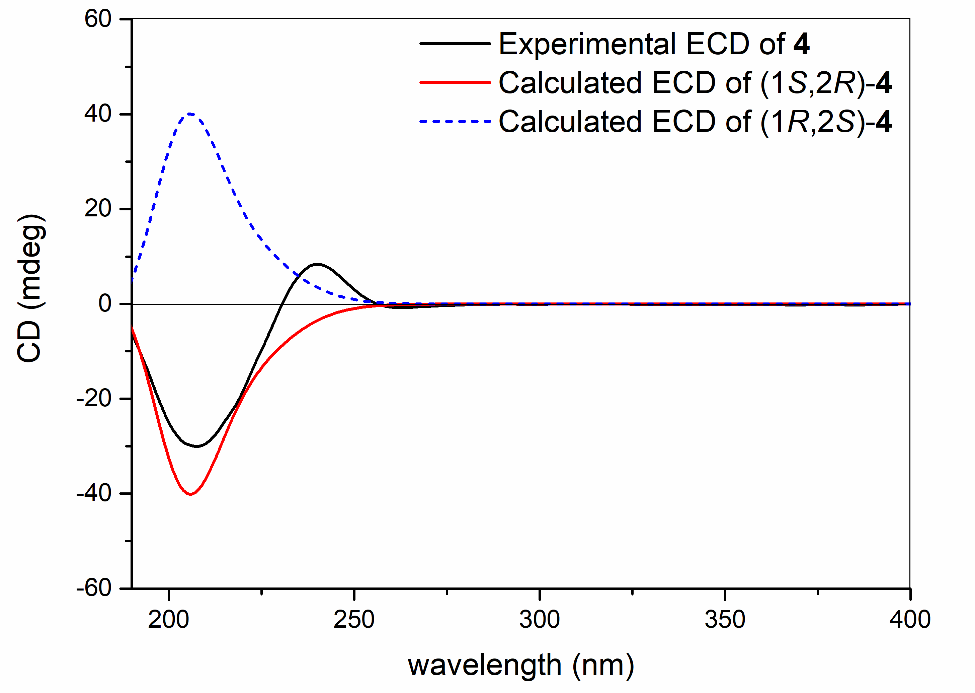 Figure S6d. Experimental ECD curve of 4, and calculated ECD spectrum of (1S, 2R)-4Figure S6e. Re-optimized conformers of (12S)-1 calculated at the B3LYP/6-311G(d,p) level with IEFPCM solvent model for acetonitrile.Figure S6f. Re-optimized conformers of (11R, 12R)-2 calculated at the B3LYP/6-311G(d,p) level with IEFPCM solvent model for acetonitrile.Figure S6g. Re-optimized conformers of (4S, 11R, 12R)-3 calculated at the B3LYP/6-311G(d,p) level with IEFPCM solvent model for acetonitrile.Figure S6h. Re-optimized conformers of (1S, 2R)-4 calculated at the B3LYP/6-311G(d,p) level with IEFPCM solvent model for acetonitrile.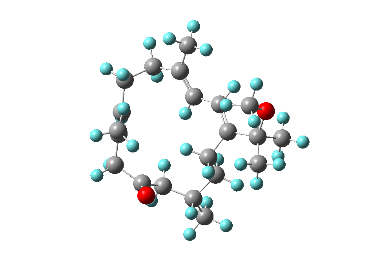 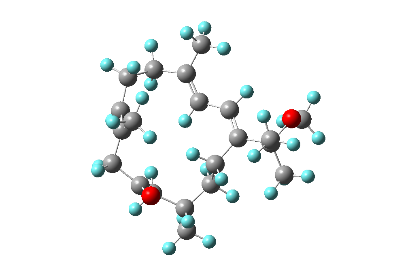 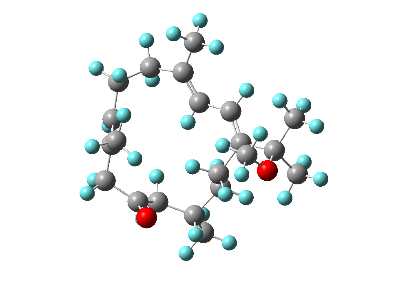 Conf. 13.16%-971.22082194 a. u.Conf. 29.43%-971.22210426 a. u.Conf. 316.36%-971.22196749 a. u.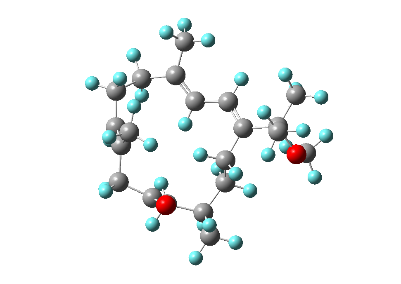 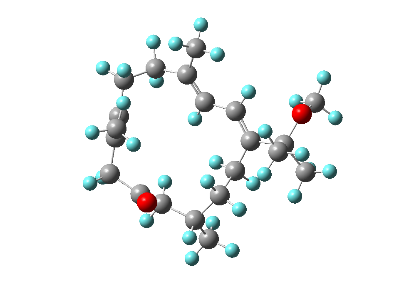 Conf. 45.73%-971.22087028 a. u.Conf. 565.32%-971.22319110 a. u.Conf. 1Coordinates (Angstroms)Coordinates (Angstroms)Coordinates (Angstroms)atomXYZC2.93858-2.73139-0.37242C3.25353-1.26776-0.22732C3.14115-0.47760.84943C3.579090.98130.76691C2.380761.933690.76491C1.91242.41783-0.59845C1.8815-3.02857-1.47663C0.44522-2.83282-1.02916C-0.08728-1.59638-0.9677C0.537463.11018-0.66008C-0.61642.11737-0.91461C-1.44456-1.23358-0.56766C-0.804471.056560.188C-1.82645-0.02793-0.0984C-3.326640.244480.14523C-3.585681.304221.22865C-3.992790.68716-1.16861O-4.02832-0.97940.46707C-0.28146-4.08826-0.62352C2.63491-0.914622.20027C0.535234.20279-1.74009O1.865032.295521.80501C-3.76931-1.556181.74101H3.86512-3.24526-0.65875H2.61891-3.176310.5725H3.65134-0.81449-1.13526H4.174661.13923-0.13417H4.189441.232121.64034H2.697853.11945-0.91531H1.97871.58959-1.31344H2.0145-4.06267-1.8082H2.09824-2.39411-2.34217H0.5649-0.77814-1.25737H0.370773.587480.31183H-1.541222.69217-1.03118H-0.445091.61519-1.87539H-2.21447-1.99155-0.67038H0.151540.566620.37319H-1.054081.566891.12175H-4.660741.367571.41372H-3.086381.07172.17129H-3.242082.287570.9024H-5.053670.89056-0.99778H-3.523931.58907-1.56597H-3.90268-0.10587-1.91342H0.28083-4.619610.15379H-1.2829-3.89821-0.23846H-0.36192-4.77913-1.47108H1.87562-0.220952.5722H2.20696-1.916382.18631H3.45079-0.902642.9329H-0.431224.71317-1.77921H1.304714.95517-1.54432H0.727663.77765-2.73114H-4.25307-2.53421.73892H-2.69728-1.693171.9203H-4.19416-0.960432.55637Conf. 2Coordinates (Angstroms)Coordinates (Angstroms)Coordinates (Angstroms)atomXYZC2.9733-2.70612-0.36256C3.29655-1.2395-0.28175C3.22462-0.40930.76798C3.651231.046980.61315C2.44411.987550.58686C1.900682.3344-0.79C1.84028-3.03053-1.38192C0.43967-2.85282-0.82787C-0.11571-1.62662-0.75513C0.503472.9805-0.85838C-0.629721.93583-0.94584C-1.43686-1.28379-0.23902C-0.809391.072040.31944C-1.80945-0.06590.20281C-3.231810.154940.74878C-3.212860.01312.28075C-3.80751.531810.36974O-4.12526-0.897920.327C-0.21926-4.11376-0.33234C2.77051-0.794532.15276C0.421873.94207-2.05422O1.979732.44421.61372C-4.57754-0.87058-1.02238H3.87795-3.22881-0.6979H2.72069-3.123130.61485H3.65752-0.82088-1.22118H4.227351.16816-0.30633H4.275191.342521.46214H2.649863.02708-1.20087H1.96261.44861-1.43204H1.9636-4.06596-1.71326H1.98054-2.40157-2.26693H0.49093-0.80275-1.11737H0.366033.562210.05989H-1.566272.45997-1.15779H-0.443021.28629-1.80979H-2.18197-2.07107-0.20666H0.154220.642360.59753H-1.085671.728891.14945H-4.208060.213592.68652H-2.92059-1.00312.55228H-2.50620.711022.73446H-4.836511.602930.73163H-3.233012.33520.83316H-3.808121.69881-0.70839H0.41954-4.611830.40699H-1.18977-3.939210.13121H-0.35278-4.82774-1.15371H2.0174-0.093112.52358H2.35131-1.79922.19485H3.61126-0.745722.85501H-0.554994.43163-2.09783H1.186144.72175-1.98804H0.569653.40862-2.99953H-5.08602-1.82085-1.19264H-5.29086-0.05851-1.19941H-3.75082-0.78109-1.73493Conf. 3Coordinates (Angstroms)Coordinates (Angstroms)Coordinates (Angstroms)atomXYZC3.16654-2.43402-0.2557C3.34404-0.95519-0.04902C3.05602-0.204251.02276C3.356111.291141.00201C2.079622.112470.80254C1.727522.45336-0.63633C2.22153-2.77759-1.44618C0.74857-2.76599-1.08611C0.06811-1.60322-1.02918C0.304412.97341-0.9159C-0.701341.83657-1.19686C-1.33784-1.42168-0.67965C-1.036170.958970.02831C-1.88915-0.27067-0.24156C-3.38149-0.158290.10455C-4.052130.95376-0.71656C-4.17702-1.45761-0.08374O-3.524240.312991.47369C0.16146-4.1138-0.75732C2.45358-0.712452.30759C0.325023.95873-2.09525O1.416772.485061.75128C-3.03095-0.539282.49875H4.15153-2.86059-0.48293H2.81453-2.934570.64891H3.78987-0.44678-0.90386H4.062851.516280.20065H3.795061.596711.95626H2.464153.22269-0.91103H1.971221.59749-1.27547H2.48838-3.77031-1.8207H2.41863-2.07346-2.2607H0.63188-0.70432-1.25454H-0.027963.51427-0.0229H-1.624082.28181-1.5798H-0.309121.21276-2.00908H-1.97325-2.29309-0.78542H-0.10620.626270.49248H-1.538161.578460.77529H-5.10611.02758-0.437H-3.583621.91923-0.52275H-3.986430.73879-1.78521H-5.20001-1.295320.26342H-4.21674-1.74155-1.13742H-3.75681-2.294850.47521H0.7559-4.606940.02096H-0.8689-4.06473-0.40649H0.19592-4.77256-1.63315H1.58814-0.108262.59587H2.13758-1.753112.24349H3.17805-0.625923.12607H-0.672984.36328-2.28554H0.996534.79944-1.89796H0.665863.4676-3.01332H-3.62385-1.455832.59746H-1.98265-0.815392.33693H-3.107850.024363.42963Conf. 4Coordinates (Angstroms)Coordinates (Angstroms)Coordinates (Angstroms)atomXYZC3.47477-2.11049-0.46038C3.49018-0.61412-0.31235C3.269410.134860.77671C3.368731.654220.68399C1.982352.303980.67569C1.380122.56673-0.69507C2.42439-2.61109-1.49643C1.02389-2.75527-0.93364C0.21751-1.68099-0.82063C-0.118742.91784-0.75531C-1.022841.67284-0.87844C-1.14637-1.65426-0.29753C-1.02720.753750.35925C-1.7667-0.567630.20775C-3.2007-0.631710.75498C-3.93984-1.93920.43362C-3.20716-0.434422.2806O-3.951720.509550.25928C0.65761-4.1443-0.47979C2.93401-0.396192.14677C-0.391163.87626-1.92532O1.42572.610021.71248C-4.354310.45809-1.10373H4.46448-2.42263-0.81667H3.31753-2.614180.49593H3.73485-0.08725-1.23462H3.909431.93623-0.22187H3.906942.046111.55214H1.973713.40571-1.08695H1.621351.72676-1.3562H2.75525-3.58097-1.87988H2.4219-1.92325-2.34796H0.62803-0.73243-1.15069H-0.370513.436090.17678H-2.045712.00959-1.06351H-0.718761.10487-1.76656H-1.68562-2.59401-0.32421H0.002590.529330.64234H-1.450361.321041.19049H-4.98062-1.844570.75229H-3.92514-2.18027-0.63029H-3.49861-2.777080.97647H-4.23542-0.473622.64838H-2.62792-1.219852.77079H-2.786590.532652.55785H1.40578-4.521480.22752H-0.31566-4.197990.00716H0.65826-4.83965-1.3275H2.056820.114242.55496H2.73829-1.467852.14793H3.7588-0.199292.84195H-1.447554.15615-1.96428H0.196624.79409-1.83172H-0.134443.4114-2.88354H-4.706441.45836-1.36062H-3.526140.19422-1.77119H-5.17466-0.25051-1.26326Conf. 5Coordinates (Angstroms)Coordinates (Angstroms)Coordinates (Angstroms)atomXYZC3.17426-2.59145-0.55996C3.37979-1.10309-0.60385C3.51721-0.240990.41252C3.751281.237550.12176C2.502472.067160.42721C1.635782.45057-0.76088C1.88641-3.05027-1.30183C0.60409-2.80354-0.53682C-0.11565-1.68351-0.75706C0.292763.10836-0.40998C-0.72142.107250.19008C-1.37411-1.31105-0.1279C-1.347641.10683-0.81473C-1.98149-0.10555-0.16211C-3.337790.052660.56438C-3.113010.336162.05924C-4.217021.15955-0.04123O-4.06193-1.200730.58185C0.24228-3.867460.4673C3.48177-0.604691.87464C-0.275233.88038-1.60958O2.2362.400581.56643C-4.59188-1.66045-0.65558H4.02689-3.06946-1.05919H3.1674-2.970130.46417H3.44099-0.6956-1.6128H4.039521.37158-0.92239H4.556281.617420.7593H2.248813.13881-1.36021H1.513511.56697-1.39735H1.97831-4.12247-1.50803H1.84794-2.54492-2.27202H0.28437-0.99738-1.49778H0.504593.833580.38272H-0.225031.550760.98921H-1.518682.684270.66999H-1.89878-2.094940.40839H-2.083671.6306-1.43012H-0.572790.7691-1.50466H-4.077080.442312.56432H-2.56815-0.493032.51464H-2.537761.250542.20838H-5.197821.136940.43999H-3.780252.144370.13168H-4.357821.04046-1.1172H1.07748-4.052231.15257H-0.62875-3.613511.07022H0.04343-4.82012-0.03828H4.468-0.447142.32761H2.786160.04252.41564H3.19307-1.641022.04652H-1.23214.34665-1.35627H0.410684.67331-1.9215H-0.440323.22884-2.47279H-4.96367-2.66983-0.47304H-5.42611-1.04058-1.00188H-3.82835-1.70216-1.43996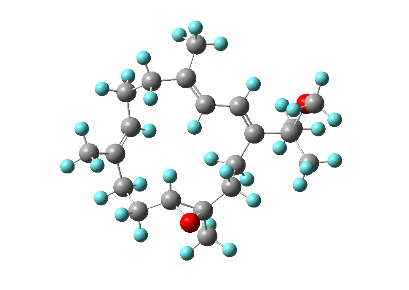 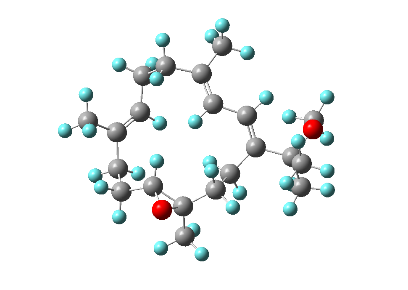 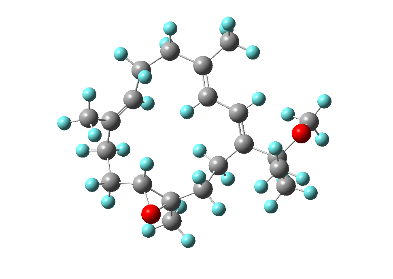 Conf. 120.79%-971.16409466 a. u.Conf. 24.59%-971.16296862 a. u.Conf. 31.77%-971.15570297 a. u.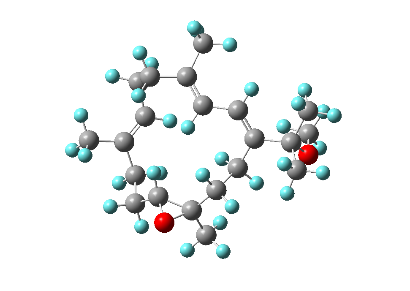 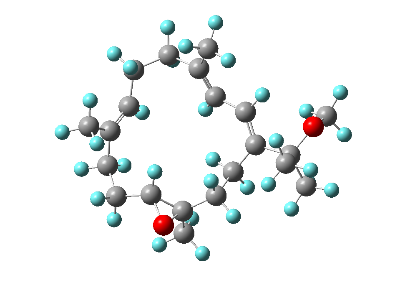 Conf. 470.48%-971.16454601 a. u.Conf. 52.38%-971.15664626 a. u.Conf. 1Coordinates (Angstroms)Coordinates (Angstroms)Coordinates (Angstroms)atomXYZC2.666252.82290.48781C2.758981.379580.91351C3.66830.467860.53723C3.58609-0.959191.05036C3.33129-2.03874-0.03037C1.99554-1.86952-0.71332C1.68323.0661-0.6958C0.217182.86385-0.35861C-0.314851.62531-0.37695C0.75107-2.60014-0.39352C-0.56942-1.90152-0.68544C-1.693951.23563-0.10426C-1.07988-1.100230.5387C-2.09184-0.004910.24365C-3.58057-0.305750.48778C-3.99074-1.697-0.03027C-3.88335-0.206561.99256O-4.420330.71554-0.09108C-0.542614.107670.01976C4.824690.7545-0.38989C0.70001-3.693140.65091O1.52523-2.93211-1.5752C-4.587580.69933-1.50497H3.646363.202020.18754H2.347913.431691.34166H1.969531.042651.58143H4.5312-1.21091.54774H2.8023-1.027261.81069H3.40291-3.025980.43023H4.1161-1.99798-0.79359H1.86078-0.88681-1.16359H1.972442.40272-1.5162H1.830164.09148-1.05143H0.366250.82032-0.63211H-0.42002-1.23168-1.53556H-1.31324-2.64355-0.99372H-2.462241.99458-0.20508H-0.21529-0.640321.02577H-1.49242-1.797361.27212H-5.06983-1.821140.09144H-3.74259-1.83621-1.08373H-3.49783-2.487080.53799H-4.92825-0.466982.18087H-3.24823-0.880932.57054H-3.708270.814922.33585H-0.570584.81355-0.81884H-1.566793.905030.33239H-0.0384.627750.84272H5.766670.414890.0556H4.716890.21455-1.33699H4.924781.81303-0.62829H-0.04222-4.443250.36064H1.66142-4.194390.75609H0.40906-3.29461.6263H-5.22103-0.13186-1.83289H-5.083591.63593-1.76417H-3.63040.64947-2.03444Conf. 2Coordinates (Angstroms)Coordinates (Angstroms)Coordinates (Angstroms)atomXYZC2.524342.923050.44295C2.632951.503820.9411C3.584070.602710.65242C3.52069-0.79831.23504C3.3864-1.943840.20205C2.10019-1.8708-0.58556C1.621283.08146-0.81635C0.144022.8296-0.57734C-0.336251.57043-0.59943C0.86605-2.63782-0.31583C-0.45437-2.01082-0.73972C-1.71751.13055-0.42628C-1.05354-1.130080.38552C-2.09218-0.10819-0.04492C-3.58608-0.49323-0.06211C-3.9578-1.03797-1.45157C-3.96242-1.532231.00815O-4.421230.680.06606C-0.68974.04927-0.28752C4.775820.88114-0.23147C0.78185-3.67120.78537O1.74009-2.99896-1.41676C-4.471481.299431.34578H3.510893.322450.19388H2.128153.557431.24387H1.821471.175551.58663H4.43859-0.982991.80735H2.69006-0.858831.9447H3.46119-2.900780.72232H4.22375-1.9115-0.50365H1.9595-0.92078-1.09995H1.994662.40071-1.58682H1.753734.09844-1.20077H0.392830.78793-0.7836H-0.27412-1.40548-1.63156H-1.15687-2.80073-1.0278H-2.504661.84307-0.64958H-0.22989-0.590270.86007H-1.46502-1.777311.16138H-5.01004-1.3353-1.46653H-3.79963-0.26443-2.20542H-3.34701-1.90465-1.71174H-5.04874-1.649341.02171H-3.52477-2.505120.77809H-3.63268-1.243422.00812H-0.684224.73425-1.14369H-1.725013.81061-0.04452H-0.267324.607940.5561H5.702960.577460.26772H4.722330.30671-1.1629H4.865591.93277-0.50258H0.0808-4.460270.49631H1.74945-4.133770.97599H0.42101-3.227661.71703H-3.471891.515271.73842H-5.006662.240491.21006H-5.017440.691352.07533Conf. 3Coordinates (Angstroms)Coordinates (Angstroms)Coordinates (Angstroms)atomXYZC-2.328112.910430.33956C-2.664681.68257-0.48236C-3.608160.77504-0.19737C-3.78586-0.46169-1.05609C-3.60103-1.79637-0.2927C-2.27775-1.880040.43015C-1.11363.71846-0.14388C0.271653.10883-0.02445C0.479741.791880.17428C-1.06849-2.6031-0.01355C0.27346-2.084930.48321C1.769831.113020.29006C0.92159-1.09784-0.5174C2.00353-0.19190.03966C3.40392-0.776880.32713C3.48456-1.229721.79479C3.76787-1.95498-0.59185O4.41930.249810.24669C1.382564.1132-0.20282C-4.534720.899710.9885C-1.03717-3.42766-1.28078O-1.91308-3.141791.03648C4.741320.73925-1.04968H-2.168912.626541.3867H-3.186823.593270.34857H-2.061161.52236-1.37344H-4.79473-0.4682-1.48795H-3.08213-0.42389-1.89296H-3.71555-2.62802-0.99069H-4.39699-1.908310.45228H-2.09343-1.03631.09413H-1.103724.668850.40432H-1.267034.00671-1.19486H-0.397231.16080.2546H0.11019-1.587051.44277H0.93613-2.936240.67429H2.618981.706290.61265H0.13025-0.47184-0.93415H1.32394-1.66253-1.36305H4.4722-1.652151.99954H3.32485-0.3742.45351H2.72901-1.984342.01943H4.80393-2.24622-0.40286H3.13431-2.8198-0.38765H3.66654-1.70808-1.65046H1.347414.871840.58779H2.373793.66187-0.20076H1.260934.64985-1.15111H-4.28470.181161.77782H-4.508881.895331.4318H-5.567430.687270.69073H-0.34486-4.26647-1.15838H-2.02034-3.83368-1.5164H-0.69578-2.83252-2.13164H5.28717-0.00115-1.64444H3.850511.05504-1.60337H5.386871.60579-0.89863Conf. 4Coordinates (Angstroms)Coordinates (Angstroms)Coordinates (Angstroms)atomXYZC2.714262.741520.50437C2.686411.316390.99462C3.578260.345490.7466C3.36337-1.054461.29458C3.17382-2.15750.22466C1.95419-1.9228-0.63418C1.88082.97252-0.79195C0.379072.85996-0.60925C-0.218751.65283-0.66844C0.63643-2.57518-0.48475C-0.5888-1.80733-0.95941C-1.640731.35406-0.53095C-1.24631-1.008040.19443C-2.150780.14849-0.20378C-3.66196-0.1126-0.13094C-4.531651.12725-0.37995C-4.06448-1.21203-1.12621O-3.99354-0.695551.1594C-0.33884.15334-0.32821C4.837350.53673-0.06363C0.38211-3.649340.54967O1.54433-2.96665-1.54761C-3.763990.116132.3038H3.738973.062160.3004H2.335013.40331.29118H1.815621.047121.58812H4.23113-1.335141.90463H2.49586-1.053481.96132H3.11494-3.128380.72058H4.05156-2.19876-0.4297H1.93976-0.9393-1.10181H2.218892.25435-1.54439H2.120573.97043-1.17432H0.436260.80513-0.83718H-0.28064-1.13508-1.76362H-1.30682-2.50998-1.39483H-2.324742.17231-0.72465H-0.44662-0.609150.82624H-1.81867-1.690760.82473H-5.578330.85874-0.21981H-4.284721.954130.28753H-4.425081.47972-1.40784H-5.13673-1.40658-1.043H-3.84115-0.90547-2.1502H-3.53531-2.14224-0.9155H-0.242714.84001-1.17749H-1.398764.02067-0.11244H0.115864.661070.53061H4.80001-0.03598-0.99685H5.016061.57848-0.32838H5.709350.171010.49048H-0.37232-4.348890.17632H1.28684-4.214920.76915H0.00726-3.219721.48216H-3.9501-0.517773.17189H-2.732220.484022.34796H-4.44440.974062.34777Conf. 5Coordinates (Angstroms)Coordinates (Angstroms)Coordinates (Angstroms)atomXYZC-2.743652.89377-0.24394C-2.96171.47411-0.70675C-3.658150.49382-0.11673C-3.79944-0.85324-0.80413C-3.37848-2.08260.03078C-1.96733-2.005230.56033C-1.408573.49487-0.75368C-0.163682.96332-0.06947C0.45421.85996-0.53543C-0.76171-2.64011-0.01546C0.58461-2.027980.33954C1.691751.26175-0.03973C1.16222-1.08015-0.74601C2.08777-0.01955-0.18419C3.48928-0.428410.32405C3.44845-0.76371.82439C4.07555-1.61926-0.45346O4.399280.695470.27288C0.282433.728181.14927C-4.389290.649491.19422C-0.80357-3.49263-1.26266O-1.4236-3.212041.14307C4.816021.136-1.01413H-2.792822.972210.84574H-3.555193.52596-0.63007H-2.515681.2447-1.67381H-4.851-0.99888-1.08466H-3.22671-0.83942-1.73621H-3.50988-2.98352-0.57197H-4.04698-2.192930.89232H-1.77713-1.122721.17093H-1.448944.58104-0.62035H-1.343713.31583-1.83192H0.1.38053-1.39836H0.45596-1.475781.27331H1.28695-2.842270.54903H2.389971.930290.45486H0.32406-0.5869-1.24049H1.66604-1.67226-1.51481H4.45152-1.03032.16833H3.104470.105212.3888H2.77743-1.598292.02998H5.10691-1.78187-0.1312H3.51325-2.53252-0.25247H4.07266-1.45499-1.53268H-0.539433.809271.87046H1.126293.264581.65987H0.560444.754820.88258H-4.00877-0.04141.95423H-4.318371.65951.59693H-5.452490.413841.06654H-0.05945-4.29186-1.18908H-1.78105-3.95286-1.40378H-0.57011-2.89858-2.15026H5.367992.06365-0.85567H5.481690.41443-1.50008H3.966331.33955-1.6746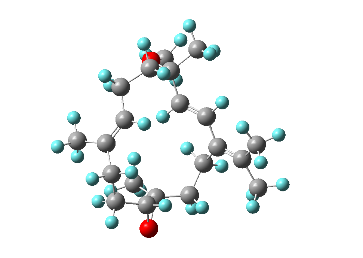 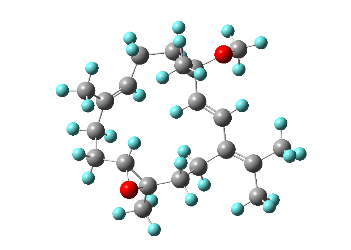 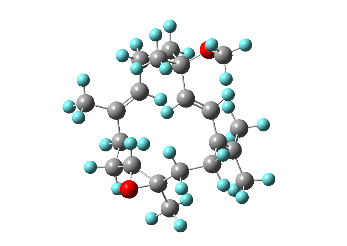 Conf. 10.02%-971.15464835 a. u.Conf. 274.32%-971.15296407 a. u.Conf. 30.00%-971.14545343 a. u.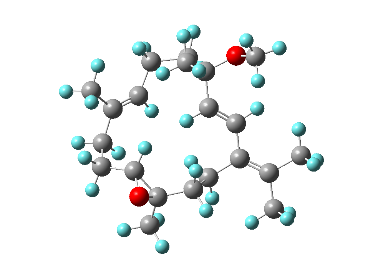 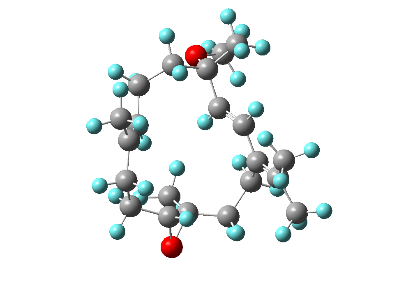 Conf. 425.66%-971.15480698 a. u.Conf. 50.01%-971.15368466 a. u.Conf. 1Coordinates (Angstroms)Coordinates (Angstroms)Coordinates (Angstroms)atomXYZC-2.263882.17362-0.8949C-0.820792.05678-1.32887C0.21312.82783-0.95775C1.566932.67386-1.62539C2.765262.36661-0.70213C2.911930.91849-0.27961C-3.096560.89481-1.08702C-2.98224-0.178540.02399C-1.54976-0.635510.25064C2.57590.322291.03506C2.46611-1.195031.16704C-0.97823-1.73547-0.26985C1.06434-1.84391.29483C0.36293-2.277540.00686C0.88969-3.24783-0.78752C2.1513-4.01043-0.45278C0.28153-3.69845-2.09766C-3.93687-1.33503-0.32156C0.092773.963070.03242C1.949271.136542.14858O3.938430.684260.70072O-3.438520.513031.20874C-3.53823-0.252862.39481H-2.741522.96365-1.4955H-2.353882.495430.14747H-0.628891.29273-2.08402H1.505291.90434-2.4062H1.794833.61653-2.14674H2.756633.015360.1788H3.689682.61579-1.24184H2.945980.21981-1.12247H-2.842260.42538-2.04625H-4.156971.17123-1.13682H-0.980960.031020.8952H3.01702-1.638060.33346H3.03831-1.446142.07189H-1.58957-2.34067-0.9335H0.40578-1.18551.86662H1.17717-2.736081.92515H2.00687-5.07794-0.66883H2.99866-3.68584-1.07424H2.45563-3.92160.59233H-0.15908-4.7024-2.00611H-0.48256-3.02479-2.48869H1.0652-3.77798-2.86332H-3.86082-2.156990.3963H-4.96821-0.96719-0.32631H-3.71937-1.73998-1.31514H-0.917914.064220.43393H0.775523.83940.88252H0.359534.91822-0.44253H2.229540.722933.12515H2.288742.173812.11775H0.85571.131812.07958H-2.61153-0.801352.61736H-3.731370.45683.20446H-4.36738-0.974162.35946Conf. 2Coordinates (Angstroms)Coordinates (Angstroms)Coordinates (Angstroms)atomXYZC-1.597683.09968-0.51245C-2.12911.75253-0.93882C-3.157641.05795-0.42315C-3.57027-0.27027-1.03604C-3.58005-1.47059-0.06025C-2.24029-1.699340.60205C-0.066653.28432-0.62148C0.856472.518310.37018C0.971751.042820.01942C-1.23242-2.720170.23255C0.22225-2.420950.56728C2.1070.326030.10759C1.0296-1.85771-0.62668C2.27985-1.10172-0.20016C3.48676-1.71815-0.08253C3.69951-3.19461-0.32909C4.77426-1.032490.31718C0.356292.665561.8171C-4.00361.529940.7369C-1.46581-3.73414-0.869O-2.07543-2.887781.39556O2.15333.149850.40508C2.808843.37423-0.83244H-1.928183.354230.49907H-2.039983.86635-1.16878H-1.623821.32388-1.80694H-4.58549-0.1735-1.45029H-2.90989-0.50012-1.88149H-3.9043-2.36817-0.59616H-4.32486-1.305320.7297H-1.84296-0.806011.0913H0.144454.34971-0.46358H0.23933.05323-1.65035H0.037160.57842-0.2804H0.24213-1.70491.39561H0.70314-3.336610.93833H2.981870.866820.45313H0.3886-1.18027-1.20243H1.28313-2.66689-1.31709H4.3683-3.35378-1.18779H4.20113-3.652210.53515H2.78245-3.75699-0.50883H5.11364-1.387991.30083H5.57161-1.29199-0.39312H4.715680.055220.35969H0.188613.721122.06138H-0.574052.111861.97531H1.113452.266492.49778H-5.065371.542760.45396H-3.921880.857331.6008H-3.74052.534631.07417H-0.95246-4.67231-0.62404H-2.52757-3.96-0.98958H-1.0729-3.37902-1.82874H2.842772.47318-1.45893H2.346844.18804-1.40852H3.832643.66881-0.58318Conf. 3Coordinates (Angstroms)Coordinates (Angstroms)Coordinates (Angstroms)atomXYZC-2.38792.036341.144C-0.900131.921351.36974C0.068532.792331.04321C1.516992.472331.37214C2.464392.4110.15085C2.006691.43685-0.91348C-3.104930.695010.8945C-2.79688-0.08391-0.41364C-1.33511-0.51478-0.48226C2.570960.09513-1.19659C1.70786-0.92906-1.92954C-0.85454-1.608860.12617C1.28494-2.2169-1.17797C0.54188-2.122310.15169C1.03424-2.635051.30909C2.36396-3.336191.47604C0.27489-2.578732.61841C-3.163050.75469-1.64974C-0.175164.123080.37C3.7619-0.44763-0.435O2.874211.23411-2.04053O-3.6688-1.22503-0.27904C-3.77474-2.09638-1.39121H-2.615022.741970.33697H-2.85212.466972.04567H-0.594121.010191.88354H1.913653.236092.05849H1.561691.516311.90759H3.475492.165960.49114H2.5363.40204-0.31745H0.964561.5848-1.20582H-4.188150.868790.90397H-2.893550.011011.72582H-0.675820.15937-1.01844H0.83139-0.41708-2.3372H2.28838-1.25697-2.8041H-1.58689-2.206010.66909H2.17665-2.83435-1.05113H0.64191-2.77201-1.87602H3.00655-2.791672.1823H2.20489-4.330611.91744H2.92974-3.474480.55417H0.91639-2.166183.40949H-0.6272-1.967012.5777H-0.00901-3.588122.95084H-4.222751.03127-1.62241H-2.566641.67219-1.68314H-2.970260.21062-2.58005H0.242284.940290.97501H0.317544.18237-0.60975H-1.236624.33420.22074H4.33382-1.13573-1.07015H4.434580.35805-0.13314H3.44484-0.995240.45742H-4.33367-1.64494-2.22298H-2.79266-2.42265-1.75825H-4.32797-2.97194-1.03934Conf. 4Coordinates (Angstroms)Coordinates (Angstroms)Coordinates (Angstroms)atomXYZC1.46486-2.93532-1.18977C1.99022-1.52422-1.29073C3.05749-0.98121-0.67741C3.481210.44645-0.98677C3.519071.415690.22027C2.160821.58870.86049C-0.06645-3.10074-1.06747C-0.77933-2.531150.19484C-0.92613-1.02310.08453C1.196852.676180.57865C-0.283142.357040.741C-2.05938-0.37544-0.2376C-0.917321.8659-0.58435C-2.210051.07886-0.41934C-3.430671.67645-0.45299C-3.632363.16402-0.63004C-4.747870.95242-0.28828C-0.0069-2.901761.47399C3.95209-1.71760.29392C1.523393.82931-0.34978O1.965762.657611.80356O-2.06351-3.183080.14402C-2.86539-3.143891.31195H1.95497-3.4794-0.37667H1.74978-3.46858-2.11075H1.44543-0.89172-1.99452H4.491750.42558-1.42262H2.819990.86309-1.75666H3.911822.3829-0.10851H4.219911.046590.98064H1.723980.646271.20113H-0.28601-4.17534-1.07711H-0.5617-2.67372-1.94766H-0.00441-0.475190.25656H-0.388191.590931.51614H-0.818843.244041.10582H-2.93906-0.99062-0.39502H-0.1931.22355-1.09862H-1.071842.72046-1.24902H-4.256983.36704-1.51213H-4.177293.57870.22998H-2.707363.73261-0.73473H-5.277851.32620.59953H-5.405361.15656-1.14517H-4.66026-0.1291-0.18437H0.11872-3.988391.54753H0.98408-2.438881.46777H-0.52344-2.549462.37168H4.9954-1.68981-0.05034H3.94304-1.249951.28735H3.67543-2.766190.42127H1.005514.73467-0.00964H2.593744.04557-0.36203H1.197173.62397-1.37586H-2.48622-3.811652.09832H-2.96016-2.131051.72548H-3.8569-3.495391.01084Conf. 5Coordinates (Angstroms)Coordinates (Angstroms)Coordinates (Angstroms)atomXYZC2.482951.94953-0.15239C1.002292.214380.0199C0.412742.769931.08915C-1.071783.073351.17035C-1.958052.83417-0.06362C-2.494691.42259-0.23623C3.041670.696350.559C2.79376-0.67043-0.12614C1.3146-0.96387-0.31934C-2.366550.53016-1.41673C-2.66268-0.95924-1.26242C0.53035-1.666650.51592C-1.48272-1.93948-1.06551C-0.88286-2.034730.33693C-1.59785-2.553171.37207C-2.98888-3.126311.22515C-1.10006-2.633022.79919C3.51843-1.755570.69132C1.165613.186232.33248C-1.593970.92719-2.65778O-3.563771.31008-1.19227O3.41055-0.52225-1.42392C3.433-1.66929-2.25251H3.051442.811350.21949H2.720021.87108-1.21829H0.372731.93603-0.8208H-1.52.530192.02932H-1.166994.134691.44686H-1.457073.18643-0.97089H-2.850793.464120.04601H-2.710820.920810.7128H2.643620.641481.57868H4.131390.805520.63836H0.90576-0.52755-1.22773H-3.3789-1.0643-0.44255H-3.20142-1.25796-2.17378H0.99694-2.054451.41684H-0.6946-1.71657-1.7898H-1.84536-2.93615-1.34912H-3.067-4.061921.79566H-3.74901-2.450231.64319H-3.27173-3.342650.19283H-1.8937-2.313493.48794H-0.85412-3.669083.07573H-0.22798-2.009943.00289H4.59703-1.568050.67052H3.19423-1.741271.73681H3.32842-2.758660.29827H0.983064.244842.56528H0.821322.615053.20656H2.245293.042412.24951H-2.113370.5535-3.54883H-1.513142.01231-2.75201H-0.583280.50425-2.66052H4.13323-2.43542-1.88956H2.43957-2.12979-2.35581H3.76922-1.33191-3.2372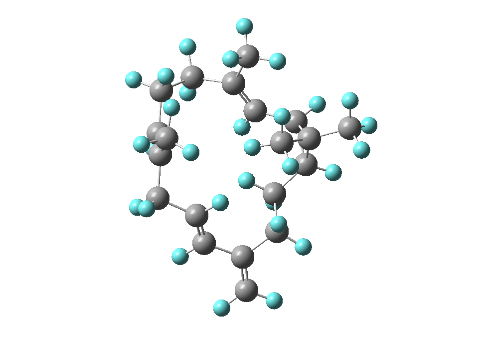 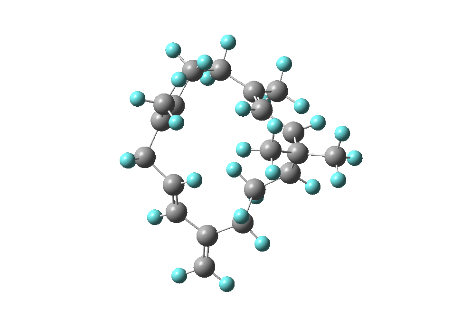 Conf. 14.29%-780.12918558 a. u.Conf. 22.00%-780.13733449 a. u.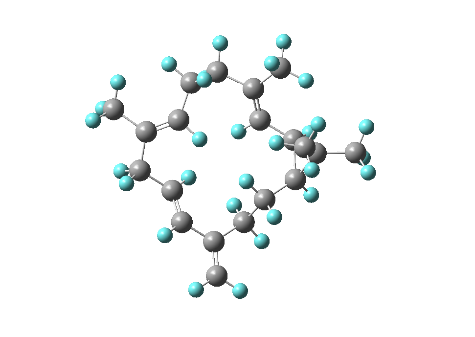 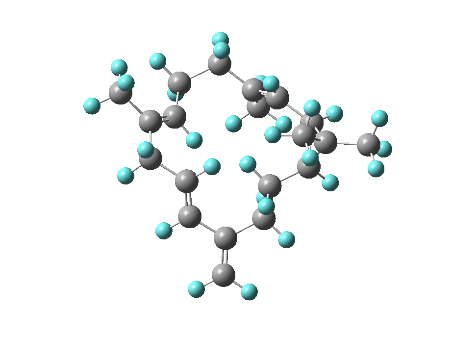 Conf. 314.36%-780.13310085 a. u.Conf. 479.34%-780.13557317 a. u.Conf. 1Coordinates (Angstroms)Coordinates (Angstroms)Coordinates (Angstroms)atomXYZC-2.89044-0.76114-1.61945C-2.72948-2.05723-0.77478C-2.467820.51826-0.92405C-1.350371.15542-1.30125C0.82019-3.090020.60562C1.67845-1.849950.59005C2.74323-1.6453-0.19686C3.4903-0.38038-0.3276C2.812470.913780.08984C1.591881.20534-0.8127C-0.741812.40198-0.73756C0.769482.4381-0.48706C-0.193552.537810.68089C4.7059-0.3745-0.89749C-0.328193.90981.32242C-0.328331.405121.6811H-1.158373.32375-1.14123H1.25973.37461-0.74353C-3.384281.010180.167C-1.2978-2.46829-0.55169C-0.66397-2.716140.60193C-1.28489-2.614561.97185H-3.947-0.68365-1.90489H-2.32084-0.87786-2.54695H-3.23862-2.85935-1.32524H-3.26707-1.953470.16998H-0.807590.72074-2.13964H1.03094-3.684421.50419H1.06555-3.71772-0.25533H1.34667-1.052021.24816H3.08918-2.46278-0.82808H2.489940.854941.13433H3.53321.734330.03038H1.949021.29536-1.84628H0.948310.3267-0.80219H5.17372-1.29081-1.24344H5.267190.54408-1.02965H-1.304934.02251.8062H0.441044.059142.08838H-0.22554.709970.58471H-1.265561.498062.23805H-0.326830.426251.20427H0.487441.438072.41095H-3.04591.954770.59172H-4.395431.15683-0.23113H-3.474040.283070.9809H-0.71762-2.57997-1.46854H-2.30626-2.235741.9563H-1.29472-3.597342.45792H-0.69163-1.957712.61836Conf. 2Coordinates (Angstroms)Coordinates (Angstroms)Coordinates (Angstroms)atomXYZC2.791851.6769-1.17822C2.133132.57388-0.11303C2.564930.17615-1.12241C1.89171-0.42553-0.13087C-1.761932.791150.48725C-2.235521.365740.36184C-2.969160.86465-0.64052C-3.25069-0.56579-0.86549C-2.32651-1.59511-0.23478C-0.88604-1.44628-0.77665C1.59395-1.879530.00385C0.16345-2.40682-0.24864C0.74366-2.411421.15004C-4.23898-0.93602-1.69513C1.14389-3.768191.70889C0.22595-1.469892.22303H2.38376-2.54755-0.32553H0.1277-3.39122-0.70979C3.16003-0.56522-2.29467C0.627452.65539-0.2108C-0.259292.805510.78132C0.097232.924582.24099H3.875421.85703-1.156H2.473782.02679-2.17083H2.552653.57974-0.24961H2.446842.257690.88557H1.491150.212730.64788H-2.289513.30261.30205H-1.98663.33762-0.43281H-1.868950.692981.1327H-3.365241.54774-1.39062H-2.32048-1.484350.85467H-2.7095-2.59786-0.44474H-0.92134-1.56201-1.86694H-0.55794-0.42215-0.60828H-4.87053-0.20266-2.1866H-4.44505-1.98038-1.90271H1.92298-3.662062.47199H0.28734-4.268522.17421H1.53075-4.42530.92566H-0.12285-0.517941.82485H-0.60936-1.930382.7601H1.01038-1.254682.95697H3.02196-1.64413-2.2268H2.70539-0.22724-3.2335H4.23421-0.36257-2.38028H0.234172.58861-1.22554H1.163262.806652.43416H-0.206653.905592.62537H-0.442242.180362.83844Conf. 3Coordinates (Angstroms)Coordinates (Angstroms)Coordinates (Angstroms)atomXYZC0.49333-3.06251-0.64017C1.50303-2.779870.51375C-0.8605-2.38844-0.48416C-1.0733-1.1538-0.96411C3.551140.54840.00252C2.345641.38296-0.31972C2.019212.550760.24812C0.827493.35812-0.06179C-0.339692.7149-0.78791C-1.148871.791710.15127C-2.32893-0.34114-0.95769C-2.343071.11747-0.50037C-3.153720.080370.25469C0.754984.629080.36582C-4.662580.12090.07436C-2.73644-0.286041.66979H-2.93751-0.51196-1.8457H-2.930891.78786-1.12426C-1.90853-3.213650.21786C2.02041-1.370680.45241C3.26298-0.937380.20214C4.47752-1.820410.06339H0.34403-4.14567-0.70352H0.95964-2.75168-1.57973H2.31478-3.507050.44365H1.00278-2.958981.47382H-0.24457-0.68885-1.49706H4.079060.954510.87466H4.265330.627-0.83125H1.705370.97485-1.09699H2.681072.965641.00717H-0.996523.49965-1.17433H0.008822.14571-1.65586H-0.477851.042550.57561H-1.499072.400710.99359H1.562385.083370.93117H-0.110545.249380.16004H-5.11032-0.85970.27175H-5.11760.838070.76696H-4.937270.4175-0.94141H-3.27518-1.173682.01311H-1.66974-0.493221.75499H-2.979780.529252.36007H-2.86614-2.700680.28613H-2.0623-4.15628-0.32038H-1.58822-3.484451.23069H1.24622-0.616120.55263H4.27588-2.865280.29779H4.88103-1.77128-0.95485H5.2764-1.475650.73023Conf. 4Coordinates (Angstroms)Coordinates (Angstroms)Coordinates (Angstroms)atomXYZC1.3532-2.96762-0.27965C2.55963-2.0787-0.7012C-0.00588-2.47155-0.73342C-0.91153-2.05940.16625C2.86571.507370.94147C1.455971.920760.63694C1.085122.83225-0.27242C-0.29423.17429-0.65903C-1.448382.30137-0.19611C-1.358470.86434-0.75854C-2.285-1.52917-0.09851C-2.53168-0.05557-0.47342C-2.94292-0.578180.88911C-0.509384.22281-1.47089C-4.43356-0.757551.12857C-2.18892-0.169832.14275H-2.96138-2.23292-0.57872H-3.370970.09104-1.14933C-0.2597-2.46862-2.21934C2.43044-0.64896-0.25253C3.188460.048540.60393C4.41504-0.480071.30357H1.35524-3.058380.81058H1.52741-3.97293-0.68518H2.6451-2.09924-1.79483H3.46957-2.54426-0.31638H-0.61727-2.11391.21261H3.057321.647182.01461H3.577862.163730.42497H0.693181.385181.19523H1.863773.37089-0.81131H-1.471532.262380.89782H-2.387292.76533-0.51168H-1.244430.9306-1.84707H-0.444530.39775-0.3988H0.309714.83538-1.83403H-1.508044.49764-1.79205H-4.61748-1.518421.89539H-4.892430.177021.47001H-4.94924-1.07070.21698H-2.26967-0.948282.90984H-1.127520.002771.96286H-2.611540.748442.56235H-1.26323-2.1187-2.46226H0.45663-1.82802-2.7456H-0.13651-3.47651-2.63306H1.58648-0.12679-0.69235H4.6788-1.492510.99844H5.277580.167111.10559H4.27073-0.479922.39018